The Ministry of Education of Azerbaijan RepublicModern role of JIT system in managing supply chain of industrial companyƏminə Şikarova UNEC SABAHAzerbaijan State University of Economics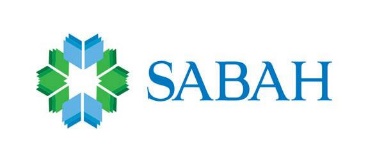 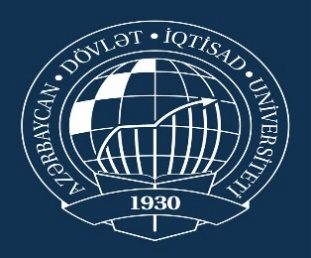 BAKU - 2019Acknowledgements     The success of my thesis was mainly encouraged by various key actors. I offer my genuine appreciation for the learning and studying opportunities provided by my Dean, a Cand. of Econ., Assoc.Prof. Aida Aydin Guliyeva; Head of SABAH groups at Azerbaijan State University of Economics (UNEC). I extend my thankfulness towards Mr. Xalid Cavadov for heartening motivation, and also his assistance of data collection and seeking materials, which is used in my thesis.I also wish to thank my family, later my closest friends, specially my best friends , Nigar and Sakina  for their trust in huge support, encouragement, care and me.AbstractThe JIT supply chain  for any firm is a powerful and productive administration instrument. The arranging, control, and co-appointment of all exercises in the supply chain to move adequate material supplies from the source (e.g., abroad or neighborhood focal wholesalers) to the last clients on constant. The exercises must be performed when required at the correct time, not prior or later in the supply chain . The diploma thesis manages the advantages of the JIT production network and hazard related with. The diploma thesis is about the fundamental idea driving JIT and is enhanced with a contextual analysis of production network disappointment because of stall of a main vehicle fabricating organization. It is gotten that however advantages of JIT supply chain are self-evident, yet its usage in firm isn't care for a module and use.1. IntroductionBackground of StudyJIT is a Japanese administration rationality which has been connected practically speaking since the mid 1970s in numerous Japanese assembling associations. The essential favored point of view of J.I.T is extra cost from quickening stock turnover. The firm can ensure the stock supply lands in a standard time while in a comparative time decreases stock holding costs, for instance, warehousing and limit cost. The advantages of using JIT philosophy in the supply chain of our developing economy are examined.Purpose of the studyThe main focus of the research is the management of the supply chain and its elements and the application of the JIT philosophy in this process. In general, I have examined the advantages of JIT philosophy in industrial enterprises. Research QuestionsWhen looking at the importance of the Just-in-time mechanism in organizing the supply chain in Azerbaijan, we need to answer a few questions: 1. What is just-in time  and its implementation forms?2. Supply chain in modern industrial firms and its operating mechanisms3. What is the advantages of JIT in the optimization of the supply chain?4. What are the opportunities of the JİT system in industrial companies in Azerbaijan?Significance of the StudyFirms are looking for optimal production facilities in a growing industry competition. In a shorter time, they try to produce quality products at less cost. Here JIT is one of the most optimal options. I think that JIT is less applicable in the Azerbaijani industry. However, it is important to study JIT for our developing industry.2. Literature Review2. Theoretical bases of formation and development of JIT system2.1 Theoretical bases of the JIT system.JIT idea is generally covered in the literature and it suggests a persistent look for waste decreases and to make just what is required “just in time” (Toyoda, 1987). The majority of the productions on JIT concentrate the utilization of the idea in the production condition. Father of JIT, Taiichi Ohno states "cost decrease is the objective of JIT. "JIT is where all merchandise is to arrive precisely when they are required, that is, neither too early nor past the point of no return." The targets of JIT are stockless manufacturing and disposal of waste. It very well may be likewise characterized as an idea, which could be portrayed as "produce and convey completed merchandise in the nick of time to be sold, subassemblies in the nick of time to be gathered into completed products, manufactured and/or created parts without a moment to spare to go into subassemblies, and bought materials in the nick of time to be changed into manufactured parts". Gunasekaran, (1999) states that no items ought to be made or transported until there is an interest for. Analysts have analyzed numerous hypothetical, just as handy issues including buyer provider coordination, as a method for achieving fruitful usage of without a moment to spare (JIT) based choice frameworks, concentrating on material streams, with an end goal to limit the inventory network costs or augment the whole chain's benefit.The essence of JIT and provider-related connected learning is the elimination of all types of ''Muda'' or squander in the upstream supply chain. The literature gives proof of connections between connected supply chain knowledge and diminished costs decreased lead times, lower inventories and expanded connected supplier supply chain knowledge. Appropriateness of JIT in inventory network has been cited at different writings and JIT buying/JIT – II, JIT creation and JIT coordinations are the three parts of the store network that are taken to investigate the JIT job in general in the production network. (SC). The joined investigation of the three is managed as the pertinence of the JIT methods in the entire supply organize, which incorporates providers, makers, and distributors. The consolidated investigation of the three is managed as the pertinence of the JIT systems in the entire supply system, which incorporates providers, producers, and distributors. JIT buying is regularly called JIT-P and it is found in the writing in a few occurrences. The first spearheading works by Schonberger and Gilbert has been seen in 1999. Just-In-Time Purchasing practices, for example, the practices that make the connection between the purchaser's and provider's process chains framed of explicit administration of acquirement for instance: exercises that urge the firm to utilize higher-level practices of seller vendee operational communication, for example, rehearses that connect the purchaser's and provider's process chains. accordingly, there is seller vendee operational vicinity just as incorporated manufacturing arranging essential prerequisites for making an influential JIT supply system. The act of JIT II diminishes managerial expenses for both the client and the provider at giant grade. This was first executed in the Toyota manufacturing framework in the 1980s and afterward, it has turned into a synonymous of perfection. The assembling framework depends on longterm association with the providers and purchaser the crude materials in lot and procedures them to change over in completed merchandise dependent on the interest by the distributors/clients on the customary interims. A manufacturing parcel measure is resolved for JIT conveyance. The parcel measure is reliant on a retailer's business volume, stock holding cost, set up expense, and transportation cost. Profitability is a mass idea of overall efficiency/effectiveness of the association concerned. The general expense of creation in the JIT generation framework is brought somewhere around the firm by limiting the dimension of stock and consistent improvement, which could just develop problem-solving skills, cooperation, communication, and commitment at all levels of the organization. JIT collaborations deal the transportation, supplier associations and obtaining strategies. Collaboration methods were at first developed mainly for the internal collaborations of the firm, anyway with the growing dispersal of the amassing frames the concentrate today is moved as much outwardly collaborations and on the synchronization between the social events in the stock system. Here with JIT Logistics we suggest two activities I. e. warehousing and scattering of the product rapidly on the intrigue (Pull Distribution). Warehousing is arranged at the supportive spot for the ability to give the finished or semi-finished material an end before it goes to customers/retailers. GST revolves around the system's structure as opposed to the structure's ability. It proposes that stunning systems share some essential dealing with principles paying little respect to their inspirations which are consequently and are constrained ( Zeng, and Pathak, 2003). These fragments contain a "system", which works or works inside a field or a circumstance. Parts can be for all intents and purposes anything, for instance, securing, age, collaborations that exist among segments and the point of confinement that secludes "structure" from the establishment or condition like JIT condition in which things moves with least undertakings and waste (Zimmer, 2002). It is in the like manner prescribed that the modification in structure may be trademark, organized or supervised. The officials of the system can be said to deal with the segments explicitly condition to ensure that a structure or segment fits in to accomplish some end or goal. A 'stock system' is the game plan of affiliations, development, people activities, information and resources related to moving a thing or organization from provider to customer. A portion of the time stock enters the creation organize whenever where staying worth is recyclable. Supply chains interface practices change trademark resources, rough materials and parts into a finished thing that is passed on The JIT supply chain for any firm as effective and efficient administration, arranging, control, and co-appointment of all exercises in the supply chain to move adequate material supplies from the source to the last clients. This idea was propelled during the 1980s in the Japanese car industry when Taiichi Ohno and Shigeo Shingo molded the generation procedure in Toyota, which was later renamed as the present JIT variety. Toyota and the whole vehicle industry in Japan transformed into a model for the defense of the cost of materials, inventories, transport and coordinations Why did JIT develop in Japan, of all countries? Japan has had a long custom as a forceful nation as far as military and economy, which empowered and encouraged the foundation of taught common relations between individual units in the chain of business forms. The littleness of national market and low-estimated work, subject to a severe chain of importance and a solid duty, have additionally added to the advancement and foundation of this idea. A productive foundation, which was flawlessly lined up with the fundamental association in undertakings, is an extra component of various Japanese ventures.From the social and geological perspective, this advancement can be credited to constrained natural resources, a high centralization of the population on a little territory and reliance on imports, which united to judiciousness and maintaining a strategic distance from any wastefulness at whatever point conceivable. Such reasoning has offered to ascend to another way to deal with the management of materials and inventories of materials and completed items so the creative capacities with no inventories by any means, even inside the interior course of a generation. The decent limits and preparing times have made the conditions in which the generation is running easily, from machine to machine, without interference. Therefore, anything that could realize pointless expenses and potential misfortunes must be disposed of from the generation or decreased to least, I. e. Legitimization is drawn nearer by examining the generation procedure first. Mechanical procedure and the activities succession are along these lines sorted out so that the middle of the road stores is a bit much by any means. The following stage is to streamline every activity independently, additionally the treatment and the time expected to change the device. The arrival of capital tied in inventories and shirking of any surplus inventories permits a quicker response for the venture to changed economic situations. Quality control has a pertinent job as well, as it bolsters the "zero deformities" and "zero inventories" generation models - them two being the equivalent words for a JIT-agreeable creation, and quality underlies them two. The inventory free generation capacities with a definitely decided amount of items for the fundamental creation accessible at the predefined place. The place and time are issues that are tended to by appropriate planning and organizing the generation, or adjusting the limits and synchronization of the processing time. Be that as it may, this isn't adequate if the nature of creation is inadmissible. An inventory free generation in this manner requires a 'just in time' production. The fundamental objective of the JIT idea is to improve the aggressiveness of the endeavor and its practicality to fulfill the requirements of its clients, satisfy their changing need that influences the patterns in the market, and along these lines hold a decent rate of return in a competitive condition. The item fabricating must experience basic modifications of its creation procedures to adjust to these changed inclinations. What's more, adequate inventories of materials, work in advancement and last items offer ascent to fluctuation in the business procedure, which takes into consideration a specific resilience in accomplishing the generation measures and meeting the production and conveyance terms. JIT influences the dimension of inventories by decreasing them and uncovering any inefficiency all the while. When the inefficiency components are distinguished, they can be disposed of from the framework. The measure of production limits moves towards adjusting to the market circumstance, and an adjustment in the market offers to ascend to new prerequisites. The enterprise aims to fulfill its clients with quality, an assortment of items at the decision, positive cost, and short conveyance term. This objective can be accomplished by improving the activities with respect to the venture. In the generation section that implies an improvement of quality at the most minimal cost, and giving a rich offer. The JIT idea is otherwise called the line manufacturing, or inventory based generation, which results in an expanded benefit and return of venture, less present resources and little instruments required, a higher proportion of inventories to deals (quicker rate of turnover), improvement of the quality of creation, cutting the generation and dispersion due dates, etc.The objectives of the JIT idea can be summed up as pursues: - to diminish inventories of work in the procedure, - to diminish shakiness by wiping out the variance of interest on the move between procedures, - to improve the supervision through de-brought together control of the generation procedure, - to diminish the number of disappointments and imperfections in the creation procedure.These objectives are really attainable just if the JIT idea is presented in the undertaking as a framework. Given that the capacity of the JIT idea is to coordinate, manage and control all the significant creation/appropriation streams in accordance with the JIT rule, it needs to include all the required and adequate parts and states of the system all things considered.                                           2.2 Application models of the JIT systemUtilized a Just-in time (JIT) fabricating approach that looks to make Nissan Motor Company creation forms increasingly productive. In his specific circumstance, productivity implies that losses inside the procedure have been killed. He battled that JIT guesses that an organization's generation procedure is one that pulls crude materials through its procedure, instead of driving crude materials through its procedure, as a customary creation procedure would. As examined in his work, Figure 1, demonstrates a JIT creation process, one which pulls crude materials through its procedures.                                  Figure 1: Just-in-Time Demand Pull System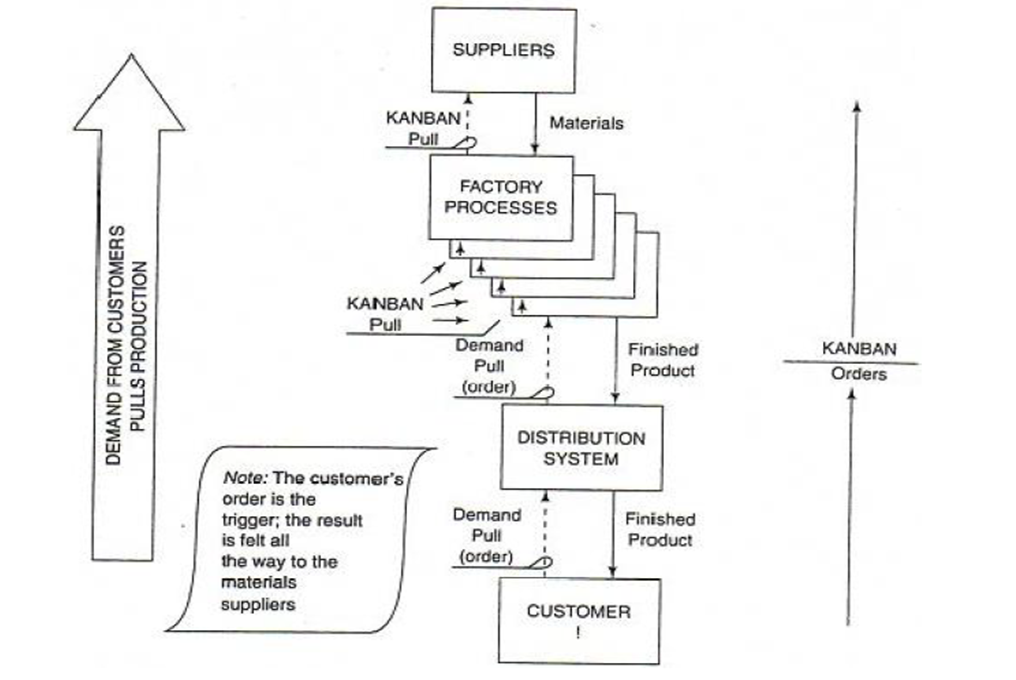 Source: Chukwudozie N. Eczema 2017As should be obvious in Figure 1, the creation procedure is put into movement by genuine client request. By realizing genuine client request before the procedure starts, the organization conclusively recognizes precisely what items to deliver and in what amounts to create them. Now, the requests for items and crude materials are passed upstream, ordinarily with the utilization of kanbans. This enables each former task to know precisely which item to deliver and in what amount to create it, enabling them to create close to the sum required by the downstream element mentioning that generation. The discoveries of his exploration uncover that the usage of JIT producing offers numerous advantages for an organization, yet for its workers and clients, too. JIT makes an organization's assembling forms increasingly adaptable, as JIT builds up a creation domain which works by coordinating genuine interest. In any case, his examination was constrained to a multi arrange single item framework. directed an examination on "generation sequencing and soundness investigation of a without a moment to spare framework with grouping subordinate setups."  The examination explored a methodology for deciding security and a methodology for blended item sequencing underway frameworks with succession subordinate setups and cushion edges. Cushion limits flag renewal of a given cradle.built up an item sequencing calculation that decides an item succession for a generation framework dependent on framework parameters  setup times, cushion levels, use rates, creation rates, and so on.The calculation chooses an item by assessing the integrity of every item that has achieved the recharging limit at the present time. The calculation likewise consolidates a lookahead work that ascertains the integrity for quite a while interim into what's to come. The lookahead work considers all parts of the tree of potential groupings to keep the arrangement from going down an impasse branch in which the framework will be unfit to evade an exhausted cradle. The sequencing calculation enables the client to weight the five terms of the integrity conditions (current and lookahead) to control the conduct of the grouping.  Investigated item sequencing technique planned to be actualized for a JIT industrial facility floor as an on-line generation sequencing framework. The Production System Model embraced in his work is one in which there are numerous items with conceivably extraordinary generation rates and use rates and huge arrangement subordinate setups between items. The generation framework is thought to be a solitary stage framework that can have inactive time, see Figure 2.                                 Figure 2: Pure pull or JIT system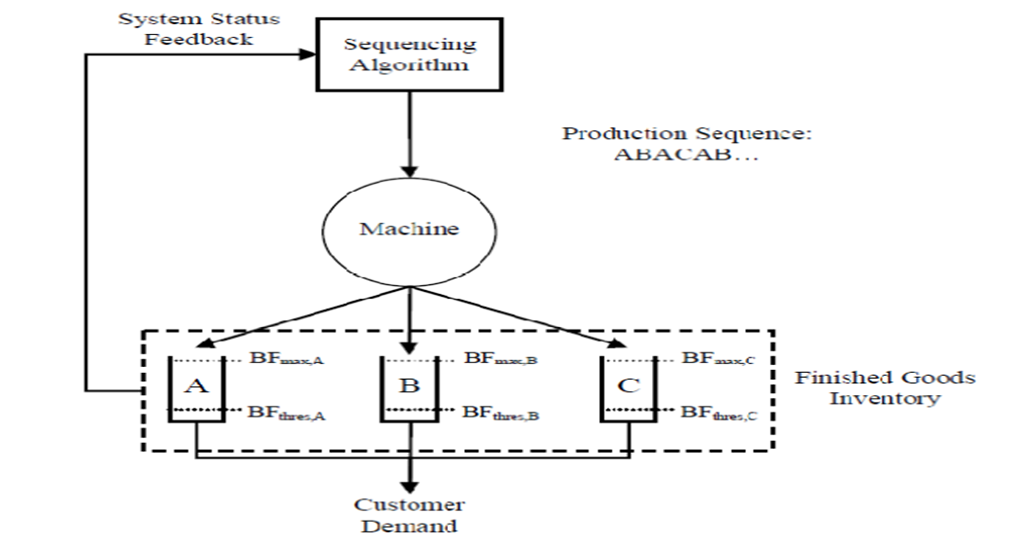 Source: Chukwudozie N. Eczema 2017 	The framework capacities to such an extent that client orders come into a "black box" of the sequencing calculation just as item data (current creation conditions, cushion size and completion levels, generation and use rates, setup costs, and so forth.). The calculation forms the data and yields an item to be created straightaway, which is passed to the generation organize. The calculation is proposed to be refreshed and pursue every item refill, where the arrangement depends on continuous criticism of the framework parameters. An elective use is to run the calculation to create a short succession of items at a given time interim, for example, sequencing multi day of generation decided every morning dependent on the present condition of the generation framework.The calculation models a creation framework in which generation happens in clusters, the group measure is the amount of items required to completely recharge the support to a full dimension. At the point when the item bunch is finished, it is put away in Finished Goods Inventory (FGI) until a client request is gotten and the required number of items is expelled from FGI to meet the request. Cradle limits are characterized for every item to flag the calculation that the given item should be renewed. Just items at or beneath the support edge are considered by the calculation and if all items are over the cushion limits, the creation framework is inactive. In any case, the present investigation will duplicate a lean framework that possibly creates when client request is present. in an examination titled "Kanban, Zips and Cost bookkeeping: a contextual investigation" saw that "Kanban," the Japanese word for card began from the utilization of cards to work a force arrangement of material control that connected all providing activities to a last sequential construction system. The investigation utilizing overview explore philosophy found that a definitive objective of this framework is the difference in unrefined materials in will present to you the materials you needn't bother with to completed items with lead time equivalent to preparing time. Kanban endeavors to accomplish this objective by focusing on the accompanying regions: decrease of stock and parcel sizes; decrease of setup costs; end of lines; giving powerful support projects to wipe out creation absconds completely (improving quality); lessening lead times; making sellers part of the group as far as arranging needs and conveyance times; and limiting worker turnover through accord the board. A correlation of these components with the run of the mill American assembling theory uncovers why JIT usage in the U.S. has been a moderate procedure. Discoveries from uncover that stock is viewed as an advantage in a common assembling plant, and the plant endeavors to create increasingly, in the event of some unforeseen issue, any assembling issues emerge. Recipes are utilized to decide ideal parcel sizes dependent on the exchange off between expense of inventories and the expense of setup, and no endeavors are made to diminish these parts. Setups costs are not viewed as significant, as more often than not the plant's primary objective is to augment yield. Interest in lines is important since lines grant succeeding activities to proceed in case of an issue: with the bolstering tasks. Sellers are viewed as enemies, and rivalry between them is energized. Blemished parts are endured, and techniques are created for anticipating future generation of scrap. Hardware upkeep is done as required, and it isn't basic since lines are accessible. Once more, as far as lead times, more not less is considered better.Finally, specialists don't have much info with respect to new frameworks introduced. Be that as it may, they are assessed dependent on those new frameworks. It is obvious from the investigation that a large portion of the objectives of a Kanban (JIT) framework repudiate the customary assembling or the board methods of insight of an average assembling organization. Consequently, usage of Kanban or other JIT forms includes noteworthy changes in the manner organizations are accustomed to working. Any effective usage of JIT must include a complete responsibility of the association's top administration just as of its representatives. The execution of JIT in the acquiring region includes the accessibility of materials from providers exactly when they are required by the organization. Under this kind of condition, an organization must build up a cozy association with its sellers with the end goal for them to convey quality parts on schedule  utilized multifaceted investigation on an example of 50 organizations in Taiwan and found that organizations utilizing JIT acquiring, normally select a little gathering of sellers as their providers, and endeavor to orchestrate long haul duty contracts with these merchants. The merchants must turn out to be a piece of the assembling group, and they are basic for a smooth creation stream. JIT acquiring systems are an absolute necessity for organizations that are attempting to actualize JIT generation. On the off chance that the materials expected to deliver an item are not accessible, the whole generation procedure will be influenced. A few organizations utilizing JIT buying have created rating frameworks for the determination and assessment of their vendors.The consider by  uncovered a merchant rating framework dependent on ten execution factors created by an organization in their examination. The ten components were: dollar cost, quality costs, terms of offer, meeting item detail, meeting item desires, quality confirmation, conveyance quality, lead time, managerial precision, and item support. Loads were resolved for every one of these components, and the organization's providers were appraised dependent on their execution. The organization supported a seller day, in which it displayed grants to its top performing merchants. The sellers' response to the organization's framework was commonly positive. They saw the organization as being in control, and it was a motivating force for them to attempt to improve their quality and administration to the organization. As the organization turned out to be progressively mindful of the kind of administration required from their sellers a changed rating framework was created. In spite of the fact that their framework included a few careful decisions, it was a quantitative framework that any organization may utilize while assessing merchant execution. discovered that the vehicle business has additionally been intensely engaged with the JIT acquiring region, and that both General Motors and Ford have advanced frameworks set up for assessing and choosing potential providers. Moreover the examination recorded a few factors that ought to be viewed as while picking JIT providers: 1: more isn't really better, and better isn't really less expensive - when buying supplies the executives must consider the majority of the cost included, not simply the most reduced cost per unit (cost of low quality includes vacation, and so on.); 2: a choice group must be picked to assess and choose providers - this group ought to include work force from the different territories of the firm that will be influenced by the providers' execution; 3: providers might be utilized as architects by supporting in the improvement of the organization's current items and in the advancement of new product offerings; 4: quality models ought to be built up forthcoming; 5: cost, obviously, is significant, and it must be consulted between the organization and the providers; 6: providers must be propelled to give great support of their clients. Albeit the majority of the above may not be important to execute JIT buying, they give some broad rules to organizations to pursue when attempting to build up strong associations with their merchants. Provider execution in a JIT domain is basic, and the time spent in the choice procedure will have positive long haul impacts to the organizations' future tasks. Pull  System “is known as a method for material flow in lean manufacturing. Simply pulling back from the market presentation of the finished product, the pick-up system serves to accurately control the flow of all the material that the plant needs to produce the product. Producing a product that is not in demand in the market and placing it on machines / warehouses causes cost losses. In the production process, during the transportation of materials from one process to another, the editing must be done correctly. Moving the parts to your process, even when the parts are not needed at that moment, indicate the presence of a push system. If you have semi-finished stocks during your processes, this clearly indicates the existence of a bu push system in your business. Likewise, your supplier will present to you the materials you needn't bother with at the moment and the volume you need, and it means you have a very well-functioning "push system". Passing to the an pull system  in the material flow will save you from many losses. in Pull production finished products are only offered to the market in the amount requested by the customer.Pull production includes a management approach beyond the material flow.The firm's implementation of JIT was accomplished largely through its own personnel rather than through outside consultants. Professional personnel were trained through short courses and seminars, such as those of the American Production and Inventory Control Society (APICS), or through their own studies of JIT literature. The expertise that they brought to the firm was incorporated into training programs which are tailored to the firm. Also, production line operators are currently being trained to perform some of the product quality inspections normally done by the quality laboratory. In fact, the great majority of new ideas to reduce cost or cycle time have come from production line operators or first-line supervisors. One important observation that was made during the interviews is that although there is complete support for all JIT-related efforts underway in the firm, there is not active support for these efforts from the management of the Advanced Materials Division -- not to the detriment of the company, though. The next level of management above the headquarters is primarily concerned with cash flow. In other words, as long as the cash position is stable, there is no concern expressed from above Endeavors, for example, JIT-related upgrades are neither debilitated nor supported from above, and they are possibly answered to upper administration when they have a course on the worries of top administration.2.3 Theoretical bases of supply chain management in industrial companiesThe term 'stock system the administrators' was at first initiated by counselors amid the 1980s (Oliver and Webber, 1982), in any case it is acknowledged to begin from the physical movement and transport, similarly as full scale cost see, of the collaborations methodology (Croom et al., 2000; Forrester, 1961; Lewis, 1957). Starting now and into the foreseeable future, SCM has been awakened by various fields and instructs. For instance, Croom et al. (2000), while assessing the SCM composing, set the parts of learning related to SCM in six classes: key organization, associations and affiliations, collaborations, best takes a shot at, promoting and various leveled direct. While this has made SCM a thorough business subject, it has furthermore influenced its important composition to turn out to be genuinely separated. Different SCM definitions can be found in the composition (Table 1). The multidisciplinary and transformative nature of SCM bolsters the good assortment in its definitions (Ellram and Cooper, 2014). This can similarly be attributed to the functional perspective of SCM, which consistently recognizes it as obtaining/supply the board, collaborations or transportation (Tan, 2001). Ho, Au and Newton  fought that scientists have moved nearer SCM from a restrictive down to earth see and operationally consolidated linkages (among buyers and suppliers) to an all the way the leading group of, for example, information and material streams, quality and plan. To snare matters, SCM has been on occasion suggested using terms, for instance, 'assignment channels', 'sort out sourcing', 'supply pipeline the board', 'regard chain the board' and 'regard stream the officials' (Croom et al., ). This conventional assortment originates from different strategies for connoting the SCM thought since its suitable definitions—while unmistakable in focus and articulation—are unsurprising across over focus points of view, for instance, cost, regard creation and buyer dedication.                                         Table 1 : SCM definitionsIn their examinations of SCM, scientists have focused on inside supply chains, dyadic associations, outside supply chains or the arrangement of interconnected affiliations (Harland, 1996). The framework appears, apparently, to be the ideal setting in which the SCM focus should be engaged. For example, Christopher  kept up that SCM includes "the leading group of upstream and downstream relationship with suppliers and customers to pass on better customer regard at less cost than the store organize by and large". Thusly, Chen and Paulraj (2004) described supply chains as an "arrangement of materials, information, and organizations getting ready unites with the qualities of supply, transportation, and solicitation" (Table 1). These definitions reflect the hugeness of the framework view to store arrange understanding, which can knowledge to executives to be careful about the components of contemporary, globalized supply chains. Mentzer et al's. (2001) examination of SCM definitions realized assembling the definitions into three significant classes—the board rationale, the officials rehearses and the board frames—to support improved comprehension of the SCM thought. At the judiciousness level, store arrange includes a whole, rather than a great deal of partitioned parts; revolves around the pleasant undertakings inside and among affiliations; and searches for individualized wellsprings of customer regard and satisfaction (Mentzer et al., 2001). The SCM definitions that relate to the officials practices are those that weight a great deal of activities (for instance information sharing, risk/compensate sharing, investment and supervising whole deal associations) crucial for associations to work and fulfill the philosophical concerns noted previously. Finally, the methodology set up together SCM definitions focus as for a great deal of composed and evaluated practices for explicit customers or markets, for instance, customer associations the officials, demand the board, demand fulfillment, acquisition and thing progression (La Londe and Masters, 1994; Mentzer et al., 2001). All in all, the SCM definitions analyzed in this portion have all additional to understandings of the control and its zone of entailment. The resulting fragments review how these definitions have contributed and taught pretty much three decades with respect to progression in SCM investigate. In mid 1980s, Oliver and Webber (1982) have considered 'stock system the board' as an organization framework to diminish the stocks held by associations partaking in a comparable supply chains. Going before this, various terms were used that, all things considered, insinuated physical transportation and scattering shapes (and not the regard including process), influenced by created by Forrester (1961) on current components. It is seen that a hard and fast cost the administrators approach to manage the transportation and dissemination process (Heckert and Miner, 1940) built up the possibility of SCM in its present elucidation.Table 2: Schools of thought in SCMSource: Adapted from Bechtel and Jayaram (1997); Croom et al. (2000); and Halldórsson, Larson and Poist (2008)Table 2 exhibits the recorded improvement of SCM subject to made by Bechtel and Jayaram (1997), Croom et al. (2000) and Halldórsson et al. (2008). In the headway of the SCM thought, there was a move from inside, to dyadic, to chain, and over the long haul to orchestrate (little scale to full scale) perspectives of store arrange exercises .This advancement similarly upheld change in the element of examination grasped by generation arrange researchers (Croom et al., 2000). An inside point of view on supply chains has its basic establishments in the earlier foundation of materials the board and regard chains.The move towards external supply chains (dyadic, chain and framework) reflects an extension in multifaceted nature and along these lines the prerequisite for an all the way viewpoint on stock system errands to all the almost certain grasp their components. Today, convincing organization of supply chains requires basic changes in the way associations have been usually observed and directed. Contemporary supply chains are at present logically introduced to overall issues, for instance, financial insecurity and political defenselessness, than at some other time, and require certain segments to engage them to achieve the certifications of a convincing SCM, for instance, cost reduction and purchaser loyality SCM is the planned orchestrating, co-arrangement and control of all business processes and practices in the generation system to pass on better customer regard at less cost than the store organize all things considered while satisfying necessities of various accomplices in the stock system (for instance government and NGO's) . Regard is the whole clients are anxious to pay for what an association gives and it is evaluated by complete salary. The thought 'regard included development' starts from Porter's 'regard chain' structure and depicts the regard made by an activity in association with the cost of executing it (Porter, 1985). It is noteworthy that a creating number of terms are being utilized by individuals and affiliations that are presented as being dynamically reasonable, complete just as front line than SCM. Such terms join intrigue chain the officials (to remember it from the sort of the board in which 'supply' begins and drives the chain of activities), and regard chain the administrators or regard frameworks (to underline the regard included focus systems). Since in our view the substance of these terms is comparable, we will use the most normally used term SCM in this part as an operator for all of these terms. Lambert and Cooper (2000) perceive three key decisions in SCM, abbreviated in Figure 3. The hypothetical structure underlines the interrelated thought of SCM and the need to proceed through a couple of stages to design and successfully manage a stock system. Every movement is direct related to the store arrange objectives, for instance how much a creation organize fulfills end-customer requirements concerning  the key execution markers whenever, and at what complete cost.Key Performance Indicators (KPIs) imply a for the most part unobtrusive number of fundamental estimations which contribute more than generally to the accomplishment or disillusionment in the business focus (Christopher, 1998). KPIs take a gander at the efficiency and furthermore sufficiency of a system with a standard or target regard. A welldefined set of stock system execution markers will help develop benchmarks and assess changes after some time. A certifiable point of reference is the Supply Chain Operations Reference-model (SCOR) made by the Supply-Chain Council (SCC) as the cross-business standard for SCM (see www.supply-chain.org). SCOR gives a consolidated, heuristic approach for stock system improvement by methods for (I) the exhibiting of business frames, (ii) the significance of SCM estimations for evaluating the store organize and rapidly recognizing high regard openings and (iii) the ID of best practices to give a contender once-over of advancement options. Supply chains can be supervised as a single substance through the mind-boggling part or, on the other hand, through a game plan of associations requiring extraordinary made co-action and co-arrangement.Figure 3 : Key decisions in SCM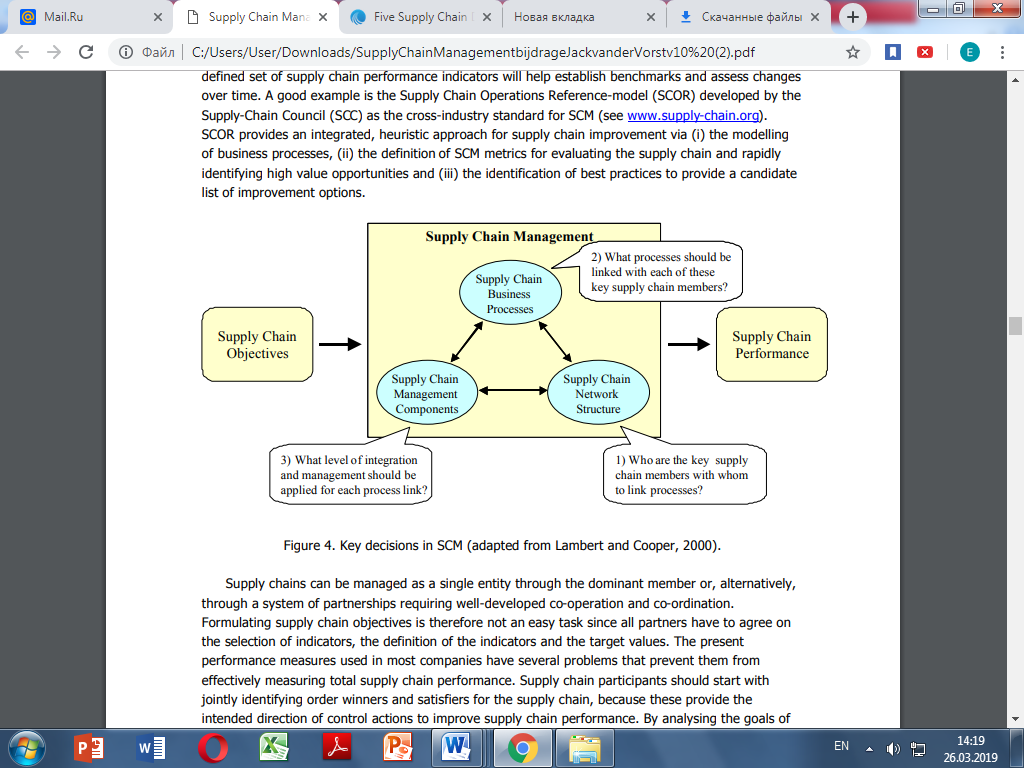 Source: Lambert and Cooper, 2000Enumerating generation arrange goals is likewise not a basic endeavor since all accessories need to yield to the assurance of pointers, the importance of the markers and the goal characteristics. The present execution gauges used in numerous associations have a couple of issues that keep them from effectively assessing hard and fast creation organize execution. Generation arrange individuals should start with commonly perceiving solicitation champs and satisfiers for the stock system, in light of the way that these give the proposed course of control exercises to improve store organize execution. By looking at the goals of each individual affiliation and by perceiving market necessities, composed KPIs can be described and gauges developed. There are unit collection of key ascribes that are wont to portrayal a give chain. Beginning, a give chain is formed and may only be surrounded if there are extremely one collaborating firms. Second, the cooperating firms at between times a give grapple unremarkably don't have a spot with a proportionate business proprietorship, and thusly there's a genuine opportunity in the center. Third, those associations are between related on the fundamental obligation to upgrade the steam of material stream that experience the generation organize. This material stream, to every association, comes in light of the way that the improved information sources and goes out in light of the fact that the regard included yields. Intuitively, one will imagine an offer chain as one thing takes after a "chain", inside which the "joins" ar the cooperating firms that ar between related inside the regard including system ( figure 4). The association on the upstream piece of the surface stream is that the's supplier; and on the downstream piece of the surface stream is that the client. Figure 4: The basic supply chain model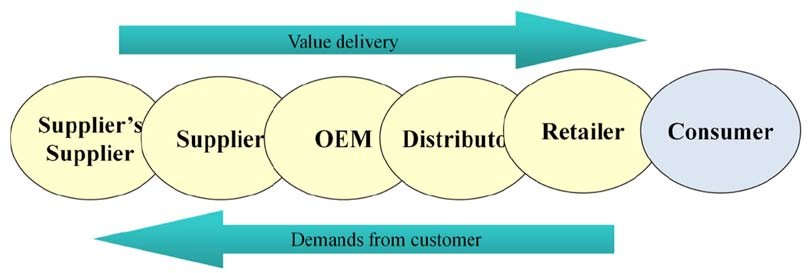 Source: Jörn Schönberger Dmitry Ivanov “Basics of Supply Chain and Operations Management”  2017There is a portion of the time an oem – Original equipment Manufacturer in the center. The OBM generally is envisioned by OBM –Unique brand Manufacturer, or generally just the "focal association." At the completion of a give chain is that the thing and moreover organization that ar made by the generation arrange for the end client. As such, the fundamental reason of a give chain's essence is depended on to serving the end-buyer inside the business focus. The dimension of in any case well a give chain will serve their client in the end portrays its forceful edge in the business focus. It is justifiable that in certified world a give chain is way additional trapped than the one envisioned in It isn't a "chain", rather it's additional sort of an "orchestrate", when you think about that there square measure regularly various suppliers and various customers for each sharing firms in the chain. There are potential settled chains among the chains. For example an engine amassing store arrange is a settled stock system inside the interface auto creation organize. Depend upon in any case may really need to check the course of action chain, there district unit practically identical in any case absolutely interesting names you will wish to decision the creation organize. If you see an offer chain as fundamentally a progression of import including works out, you will wish to decision it "Regard Chain"; if you grasp an offer chain as relentless solicitations started from the buyer and reached out to upstream suppliers, you will wish to call the stock system the "Solicitation Chain". Since the business relationship between affiliations zone unit unpreventable, in any case may one draw a breaking point of an offer chain? In order to react to this request, one needs to see the four characteristic movements of an offer chain. Material Flow: All making give chains have material streams from the unrefined materials at the start of the availability chain to the finished item close to the completion of the openness chain. A merchandise making generation system can have the wood hacked down from timberland close to the start of its store system and private furniture at the most elevated purpose of stock system. . The relentless movement of wood been balanced through the chain and end up to family unit thing ties the absolute creation organize along and portrays its undeniable farthest point. A family unit thing stock system will ne'er be confused with a chocolate delivering store arrange due to the surface streams amidst are unquestionably absolutely unprecedented and ne'er would they have the capacity to cross with one another. Information Flow: All store organizes have and use information streams. All through a store arrange there are gigantic number data streams like intrigue information stream, estimate information stream, creation and arranging information streams, and structure and NPI information streams. Not in the slightest degree like the material stream the data will run the two headings, towards upstream and downstream vague. Peculiarly most of them are indisputable to the particular stock system. The information of woman's structure wear has no an incentive to a cruiser offer chain. Any creation system can have its own one of a kind course of action of data streams that are basic to its world that are much of the time desirously verified against those of different supply chains. Money Flow: All creation organize have account stream. It is in a general sense the money stream or the circulatory arrangement of a generation organize. Without it, a creation system will probably demise. In any case, for any creation organize, there's lone 1 single wellspring of such record stream – the en-client. This perception of single wellspring of cash has provoked a course of action of "single substance" perspective of a store arrange, that could be a valuable foundation for generation organize blend and composed exertion. The scattering and sharing of this single cash related resource modestly over a store system can consider the better game plan between the responsibility and reward for the cooperating firms.Business stream: All creation arrange addresses an esteem based business stream. This suggests the material stream that experience the stock system changes its possession from one association to another, from supplier to purchaser. The esteem based procedure for buying and selling shifts the surface stream's proprietorship from the provider to the buyer more than once till the completion of the generation organize – the end-client. This esteem based business stream can simply occur in a generation arrange wherever there ar more than one associations. Despite what might be expected hand, if it's with an affiliation there'll be material stream, in any case no proprietorship alteration, and in this way no business stream. Any stock system the administrators practice and activities is gotten by the 3 hypothetical sections: generation organize Configuration; store arrange Relationship; and stock system Coordination. • Supply Chain Configuration is about how a generation arrange is functioned from all its taking an intrigue associations. This fuses how huge is that the supply base for OEM (one of a kind rigging creator); how wide or slight is that the level of vertical joining (which is that the single obligation regarding practices on the stock system); what measure of the OEM's undertakings ar re-appropriated; how the downstream scattering channel is organized; so on. It is generally called creation arrange building. The decision on creation organize game plan is vital and at a predominant measurement. • Supply Chain Relationship is about between firm associations over the store organize however the key point of convergence of relationship is routinely around the OEM and its first dimension suppliers and first dimension customers and the relationship in the center. The sort and measurement of the affiliation is constrained by the substance of between various leveled exchanges. The relationship is most likely going to be "a protected separation" in case they simply changed the volume and estimation of the trade; actually hand, the relationship would be seen as close affiliation if the get-togethers exchanged their vision, adventure orchestrating, NPI procedure and point by point cash related information. The decision on stock system relationship is each key and operational. • Supply Chain Coordination applys generally to the between firm operational coordination inside a generation organize. It incorporates the coordination of diligent material streams from the suppliers to the buyers and right to the completion customer in the midst of an out of an ideal world JIM way. Stock organization all through the store system can be a key care for the coordination. Age limit, guaging, creating booking, altogether customer organizations will all involve the basic substance of the coordination practices in the generation arrange. Another issue in understanding and technique store system and stock system the administrators is that it's ne'er stop and besides the subject has been ceaselessly creating since its introduction in the mid 1980s. The tireless improvement is for the most part instigated by the movements of as a rule business condition and expanded contentions inside the overall business focus. In any case, to some degree it's influenced by the new perception of the creation arrange that they take an intrigue. There ar collection of early progression designs which will be observed unmistakably.1)From utilitarian to process perspective. Business the officials used to see and make out of here the convenient storage facilities inside the business. It was sensible that ordinarily the work is what seen to be the transport a bit of the business. In any case, nowadays with creation organize the board start overseers will see their issues a huge amount of from the methodology perspective, understanding that limits can look good if it is seen from a stock system process perspective. 2)From operational to key viewpoint. At early extended lengths of applying stock system the board figured, executives will as a rule believe it to be another operational methodologies that will diminish operational expense, for instance, getting limit improvement and streamlining the collaborations undertakings. Regardless, very much arranged a regularly expanding number of chiefs completed that the ground-breaking changes might be cultivated if the operational issues ar tended to from the stock system wide key point of view. Operational superbness may be appeared through its key match. 3)From single dare to widened try. Undertaking the board is by and by apparently removed by the creation arrange the administrators, where the stock system is by definition the comprehensive undertaking. The long set up enormous business centered organization accepting was maintained that the test was fumed between the affiliations, so it ends up obsolete in light of the way that the contentions ar right now dominatingly between the supply chains. The administrators altogether considering the sweeping undertaking conveys a not too bad game plan thoughts that lone endeavor alone can't. 4)From esteem based to relationship based responsibility. Business duty between endeavors inside the past was dominatingly trade based by and large and cost driven. The benefit of any buying and acquisition of remotely sourced materials and organizations was settled on a choice by the esteem based appraisals like worth, volume and transport terms. Regardless, what's at present a huge amount of the practices in working with external relationship inside the generation arrange is as such known as relationship based responsibility. This relationship approach does not surrender the esteem based activities but instead put its decision planning on much progressively broad idea of learning exchange, whole deal duty, inspiring powers and reward. 5)From adjacent to common, and from nearby to around the world. Relationship of supply compose have throughout the latest two decades become from neighborhood to regional and to around the world. Scarcely any noteworthy endeavor and supply ties isn't related with around a bit of the planet. You need to get out before you'll have the ability to get up. This example is instigated by the lower estimation of work and materials in a couple of segments of the planet, similarly as first mover focal points in putting in all inclusive market closeness. The examples of stock system improvement aren't always positive and engaging. There is as of now enough verification to enable that creation to arrange threats are by and by continually creating to the measurement that is higher than at some other time; and stock system consolidation still stays in light of the way that the critical organization inadequacy over each and every advanced division . The errand of managing and improving stock system displays over each cutting edge zone is simply changing into harder, not less complex. This calls for progressively significant and a huge amount of cautious understanding of the troubles supply chains face.3. Modern forms and means of managing the supply chain of industrial companies3.1 Supply chain of modern industrial companies and its elementsThe debut of Business 4.0 has generated many results in the distribution series as in different areas. Automation and collaboration of both all providers, suppliers, clients, and also procedures is critical to increase the transparency of most steps in the period that the purchase was shipped towards the close of the life span of the product. Right after the debut of those innovative technology, it's critical to investigate the effects of marketplace 4.0 around the distribution series for a complete to be able to comprehend possible chances and possible dangers. A distribution chain can be really actually a system all over transformation, the buy, delivery and production of all substances. Supply chain management can be just actually really a run of concurrent pursuits that permit the integration of providers, carriers, manufacturers and clients to be sure the ideal goods and support have been delivered into the ideal places in the most suitable time, in the proper period (Lou, 2011; even Xu, 2011). So as to stay competitive Companies must increase their choices of services and products. Like a consequence, they supply a higher level of versatility to furnish elevated heights of doubt to chains. Failures may cause changes within the company's distribution chain. Like a consequence, the services and products can't be sent for the consumer in the most suitable moment. This type of scenario isn't the issue of this business, however since the distribution chain is exceptionally interdependent, it can impact other businesses (Akben & Avşar, 2017). 	The execution of this direction plan is now compulsory. Additionally, to make sure the transmission of data among companies within the distribution chain it's essential to boost the distribution chain's benefits. In the majority of the existent distribution chain programs, feedback and advice requests have been all carried out phase by measure. These kinds of integration distribution chain units have a few advantages. Because providers are not able to become it also industry info is hard to allow them to react. This case contributes to twisted demand info (Yan & Huang, 2009). Throughout the past ten years, data and ecommerce technologies has a significant effect on supply chain administration. As a way to increase the distribution chain ethics, the more most use of information technologies infrastructure has turned into one among the chief topics of these disciplines. Information approaches from the distribution chain direction remain to rise more being a successful resource series characterized integration that is sophisticated along with by cooperation. Research demonstrates that supply chain direction may be impossible with progress in technology and data systems. The effect of facts programs on supply chain operation highlighted and is understood. Studies reveal that data sharing may improve supply chain operation. Supply chain integration, at an identical period, associations from the distribution chain. Technologies supply realtime cooperation supply chain management, supply chain integration and supply chain quality control around sophisticated and fast-changing marketplace place states (Pang et al., 2015). The progress in information technologies have contributed to inventions like the web such as saving, communication and gathering advice. The web has emerged as a effective way of keeping the sharing and integration of advice, Along with encouraging communication mechanics during the distribution series.  But, there's a difference between your circulation of material and information flows at a distribution chain, because it's an not possible task to grasp the source chain procedure instantly in addition to that the stream of details doesn't necessarily represent the substance leak in actual moment. IoT, and it is that may function links between items, in realtime and an all-inclusive expansion of this world wide web, can shut the difference between items from the materials realm. So the distribution chain procedure is actual they are able to track punctually plus farther boost the efficacy and efficacy of this distribution series (Lou, 2011). Internet technology let virtualisations to be used by furnish chains easily. So, distribution chain stakeholders may track command, command, approach and maximize their enterprise procedures liberally and in realtime around the grounds of electronic items as opposed to onsite monitoring (Verdouw et al., 20-16 ). The digitalization of this distribution series affects in addition to digitizing the distribution chain has generated. The idea of distribution chain has surfaced. Digital distribution chain; nonetheless, nevertheless, it really is a word which defines a distribution series depending. Lots of systems are somewhat hybrid provide chains are put to use being a blend of productive and paper-based procedures of personal computer system engineering. Consequently, concrete or real digital distribution chain direction extends past the conventional hybrid and utilizes the capacities of program integration along with also comprehension of all both essential elements (Akben & Avşar, 2017) From the wise factories of Business 4.0; temporary distribution series monitoring, rectal system arrangements, concurrent processing rate and lively small business advent. Nevertheless, the employment of decentralized scheduling which utilizes most helpful info from any object (occupation, server, etc.. ) that could converse and reconnect with eachother. Regulations and the huge advantages stay inside the shadow of improvements. The effect of information technology on substance procedures in collaborative systems is increasingly now becoming more and more essential. Recent studies have demonstrated that harmonization of data technologies might increase the attribute of distribution and conclusion components. Because of this, data systems have turned into an dilemma that was essential to assume since hi-tech techniques about distribution programs. All these distribution networks perhaps maybe not just in fabricating, but additionally in several different systems like stability control systems pest management and crisis response components networks is shared. Cyber Physical systems procedures and comprise components from sub systems and the information. Procedures and All these sub systems are all incorporated along with also their conclusions have been all linked. Information companies support Factors of procedures. These procedures, Additionally the arrangement design develops as a result of the design and restructuring in their arrangements them. Building dynamics exist in either traditional distribution systems using steady structures and also in nimble distribution systems using adaptive constructions (Ivanov, 2016 ). 	The identification, trace ability and realtime tracking of items at the distribution chain has been challenging, since technologies and the platforms utilized from the stakeholders of this series are somewhat all hardwired. The development of this Web of cloud-computing along with Matters provides a brand fresh way for gathering, storing, moving and sharing advice regarding logistics stream for interoperability and much greater cooperation among distribution chain partners. The issue is that the evolution of collaboration between distribution chain stakeholders to ease the procedure from the distribution chain's stream. Collect info direct from present programs, time processing and also detectors which document; to specify an ordinary coverage and communicating method to most of stakeholders; info distant source advice from cellular phones for processing and upgrading; they also don't address the situation in some essential issues, like managing numerous connections in amongst their distribution chain associates. Info for merchandise tracking and monitoring to deal with the deficiencies a collaborative system to encourage processing data integration and sharing prerequisites. Ultimately, and the price with this design would be to incorporate IoT, detector and data cloud and transfer computing storage coating set the information for your the users. It's so to ease the flow of facts from your logistics streams to both trace-ability, cooperation and interoperability amongst diverse actors within the distribution series (Gnimpieba et al., 2015). Attempts to update manufacturing by way of the incorporation of producing, the combination of technologies, competitions such as automation and the employment of information management applications can all get an affect the manufacturer distribution chain surgeries. Previous to creating their conclusions manufacturers really ought to assume , and this also comprises seeing supply units and their distribution chain and also the consequences of the investments in their surgeries. To start, suppliers should ask themselves earning funds investments -- if change instrumentation procedures, parcel remedies, or even distribution chain purposes -- may impact buyer requirement, their inventory plan and supply units. Attempts to update producing by way of the incorporation of producing, the mixture of systems, campaigns such as automation and the usage of information management applications can all get an affect the overall offer string surgeries of a manufacturer. Here ar of modernizing that manufacturers will want to understand to arrange to your lengthier duration elements. As the manufacturing industry --namely the U.S. automotive, food and industrial manufacturing businesses --has now recently focused on automation and artificial intelligence for several decades, advances in technologies have now generated brand fresh machinedriven and autonomous tools open a number of very tiny and midmarket manufacturers for its main moment. Corporations will be positioned by Fixing the options for prices, creation rates and efficacy. It's Required to assess whether outbound and multinational distribution chains can Keep up with the improvements. By partnering together with advertising providers with access manufacturers can plenty of go together along with the distribution chain demands and output resulting from your implementation of processes. Assist with maintenance or service of instrumentation and also logistics providers provides access to a network of destinations that are field-stocking to support technicians. Manufacturers have started to check to cloud computing technologies being a way to modernize. Cloud enterprise resource planning (ERP) and cloud-based applications can increase efficacy across fabricating processes, notably when manufacturing is currently taking place in numerous areas. By outsourcing much of their data and software storage together with cloud computing ERP, producers may reduce expenses and IT. • Could inbound raw parts and materials maintain re order points, buffers, inventory levels and times associated with production that is automated? . Standardization and the visibility may make it simpler to attract newest surgeries on the web from any place within the Earth markets that are rising. Companies ought to appraise whether or not these places possess companies. This implies accessibility to transportation cargo, warehousing and supply answers. In addition, distributors and quite a few retailers are currently assessing company management programs which offer source series supervision. Programs demand makers to nourish customer visibility to improve. With visibility and access in to the status of imports, producers' clients can plan and also expect stock amounts and Decrease customer support queries. 1 field of fabricating gaining attention will be producing, additionally called 3d printing. Price things with this particular tech also have made it even much a lot simpler for manufacturers to directly include printing. Most require prototyping onestep farther or may warrant the creation of very low volume services and products. Printing solutions' affordability offers generated this technology a lot much more available to markets that are new. Like a consequence, meet and makers of printers have been increasingly turning to promote their own services and products to those markets. The change in balancing the Managing of distribution stations and monitoring applications and advertising stations necessitates attention of Factors like the integration of monitoring and E Commerce. 	Having the capacity to catch huge quantities of data and information associated with surgeries, companies may gain from assessing the advice that may be utilised grow modeling, and also even to create tactical conclusions. Envision the benefit to having the ability to forecast inventory demands prior to any effect will be sensed expect address distribution chain issues, and on occasion expect customer requirements that are on the web. The penetration might be successful. While information management applications can boost the competitive standing of a company and success will probably necessitate using the distribution chain and supply systems which may match and also capitalize on your needs. It is normal for businesses to enlist the support of advisers and pros. For all these companies, lots of lean heavily in fact. In jumps at the forefront of fabricating and a age of technological breakthroughs, employers experience quite a few of issues involving improving expenditure pressures and solution life cycles. These tendencies are often at odds with one another, together with just one encouraging that the near-sourcing of providers and re-shoring of fabricating to decrease distribution chain leadtimes and address requirement, whereas one additional contributes makers to out source a few (or even all ) in these surgeries into foreign markets to decrease overhead and labor expenses. Oceanographer Edith Widder sums this up clinic by saying:"Exploration is the motor which pushes creation. Development is driven by innovation. Organizations informative article, as an instance, R&D-requirements and issues in digital distances, for example as for example for instance invention systems that are receptive, to more crowdsource in an amount of subscribers. Intermediate platforms, on the opposite side, link experts and companies to fix a challenge. Gains for involvement will be non-monetary or fiscal in character and fluctuate. Eco-systems have emerged these days as instruments for price production. Even the"manufacturer movements" has shown itself by way of collective"generating,","sharing","supplying","findingout","toolingup","acting","engaging","encouraging" and"shifting".Concepts with the kind possess significant geographical gain -- such as improved countries and rising markets. Businesses crowdsource manufacturing layouts and item or service suggestions throughout professional networks. People's inter-connectedness will be developing a balance among manufacturers and buyers. The functions therefore so are getting to be synonymous and have been trashed. Platforms also permit the co-creation of significance. One fast growing area could be the area of asset-light,"ondemand" agent programs that help match supply and demand of logistics products and companies for on-demand shipping and shipping products and solutions in metropolitan areas. the greatest vision for all these programs would be that a super-grid that blows round and really helps coordinate with multiple market places. Collaborative spread programs and innovation theories endure capacity and added advantages to get renewable improvement and also in the technical world. It's reasonable to state that manufacturers're currently decreasing criticism of alienation associated with shift. Organizations are known on pursuits and to rethink their worth production. In most of its stages, the process of evolution on the previous many several decades was geared toward reaching economies of scale and also thus decrease. It's led to extensive and specialty branch of labor. This method has been duplicated with all the branch of labor between region specialty and domestic markets based upon capabilities tools and technologies -- together using all the aim to go up the value string in chosen industry businesses. From the 20th century particularly, this underpinned the development of wideranging transportation and second-hand chains that, to some huge scope and endure to get its duration"globalization". The impacts with the evolution pollution and also the side negative ramifications of societal unrest, along with the environment, are understood. Manufacturing has been potential together with all the development of complex engineering. Dispersed manufacturing's idea originated around the grounds of Industrial Revolution technology like additive production, the net of cloud computing systems and things in practice and theory. The notion is also to incorporate the client more efficiently and also always to find manufacturing. This lowers lead costs and time, also, as an instance, may be powered by means of a brand new system of 3D printers who are connected using the manufacturers' processes via cloudcomputing.It's by no usually means a brand fresh way that organizations control production centers in various destinations to become near to earnings niches, like inside the automotive trade. The idea has gotten more rapidly and more elastic, necessitating just 3 d printers, even together with distribution chains. More over, in producing that was spread, items are made at neighborhood level . The business may commission factories using capability that is adequate and also gear to create watches. The mostly customized layouts have been shipped to 3D printers and monitors control (CNC) machines such as both generation. Even the co-creation process maybe perhaps not merely yields a item that is customized to meet the demands and wants of clients but that's also of top quality. The Approach unlocks prospective capacity for your own business.The case revealed exemplifies that the features of fabricating that is dispersed: Digitalization of merchandise or service layout, producing manage and participation in this consumer empower innovative layouts and fundamental (location-independent) top high good excellent controller -- ton of fabricating internet web sites and substance stocks close-to niches permit high-performance and quick answer -- Personalization of services and products (good size inch ) in higher volumes and so the prospect of mass personalization -- advanced level creation technologies acceptable to get a broad-range of software really are already paving the solution for enhanced efficacy -- caked of several spouses at the worth series, for example performers, consumers and manufacturers high-street production could result in some paradigm change in fabricating. Centralized mass-production will likely probably soon be replaced by de-centralized, i.e. community production of personalized services and products. Networks of some scope of functions will replace rigid worth chains. Preparing cycles might be shortened, and also clients become involved with the manufacturing procedure. The shortening of distribution chains contributes to CO2 emissions and lower transport expenses. The reverse side may be that the significant expenditure in demonstrating decentralized manufacturing power and also the greater component costs than the centered mass-production.The fundamental fabricating technological innovation in dispersed production is additive production producing. The evolution advancement, Because of this, manufacturing caliber and promote insight of producing have been vital success elements. Earnings generated by the selling of services and products built by 3D printing engineering reached 1.3 billion. Subtracting the substance outlays, the value-added totalled $660 million, that reflects just a mere 0.01percent of world wide industrial worth added.New cooperation designs - The distribution series is currently a collaborative eco system. Several types of cooperation between spouses over the distribution chain have surfaced. This actuality is pushed by digitalization . Firm bounds are getting to be not as essential and less to enhance durability and the efficacy of distribution chains. You'll find many good reasons to this particular: -- technological bases come set up within the shape of cloudcomputing and userfriendly systems -- Collaboration is known while the best way to perfect the intricacy of the supply chain, for example ecological and expenditure pressures, and also the rising requirement for personalization -- Businesses are prepared to collaborate not vertically together with their providers and clients but also vertically across business industries to catch further chances. in 20-16 amid logistics and distribution chain management executives and pros, media and cooperation rankings sixth regarding important developments driving the conversion of significance chains, and moving upward in relevance in comparison to exactly precisely the exact identical poll in 2012. Even though perpendicular alliance units are typical across businesses, and also broadly speaking from the interests of most stakeholders together different actions inside the worth series, horizontal cooperation can be considered a hazard in an aggressive perspective. The position between businesses is regarded to catch optimisation prospective. The possibility for cost economies, nevertheless, motivates collaboration through mediation agencies and utilization of storage and transport capabilities. The sharing of advice will be considered a catalyst of cooperation. The irrigation industry is additionally impacted by the Industrial Revolution. Small business units within the area of supply chain direction may derive in the development of services and services and products but might also reflect a shift in how logistics products and solutions shipped and are created. The 4 measurements"purchaser","functionality","value production" and also"gain version" are vital factors of industry units and underpin how an advanced or brand fresh small business version shouldn't be constrained by product creation and book services. The small business units, now under advancement and debate, might have been unthinkable. Two attributes which can be feature of small business units in logistics would be also the interconnection of most partners over the worth series along with the usage of information.                                     Figure 5: Digitalizing business models by sector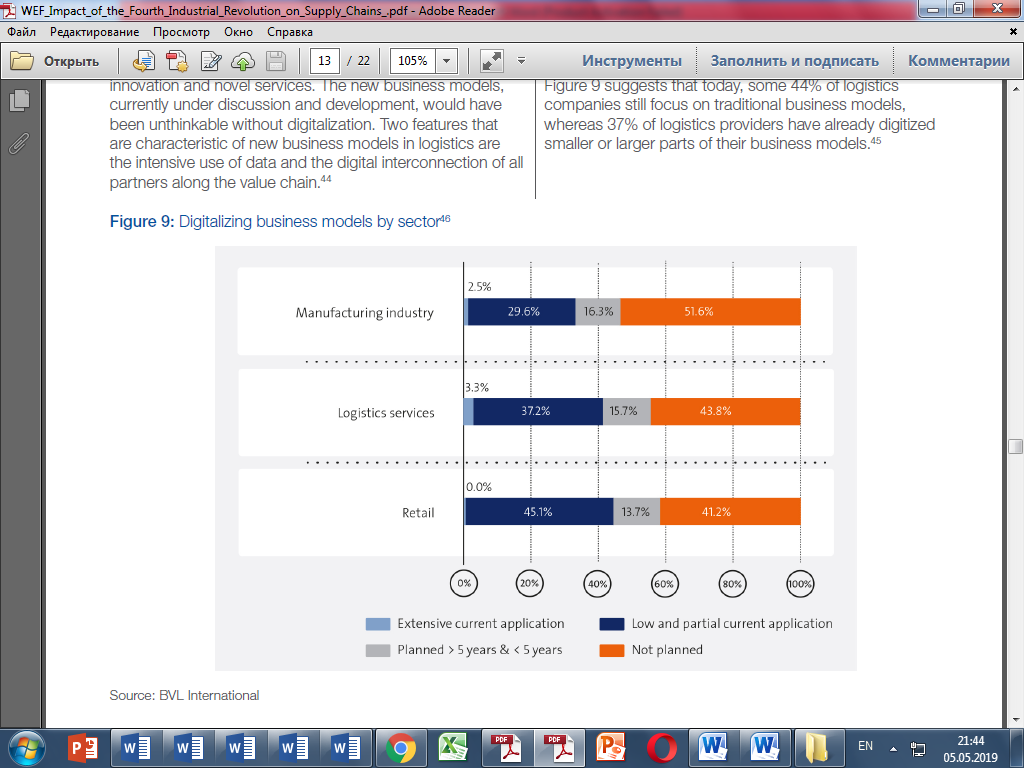 Source: Kersten, W 2017Logistics providers (LSP) will want to reevaluate themselves as tech businesses to adjust into this paradigm changes which the Industrial Revolution by now pioneered or will probably activate later on. 3rd - and - fourth-party logistics agency suppliers (3PL and 4PL) have to come up with and establish new small business models which may function their shifting buyer base, new and current. The conversion of this logistics sector is probably going to blur the boundaries in among retail producing and logistics. Figure 5 implies that some 44 percent of mining businesses concentrate on conventional small business units, where as 37 percent of logistics companies have digitized larger or smaller portions of these business units. Logistics providers will want to specify their own roadmap about what steps to take to best to reply for the conversion of distribution chain direction and logistics as well as externally. Decisions have to get built on even to form new small business units or if to enlarge present business units. It highlights that the regions of focus towards establishing a fantasy of transformation of associations about the course. The amount highlights fresh and more embraced small business design chances, and also the consequent and mandatory changes in the distribution series and competencies demanded.A massive chance for LSPs that communicates from the broader context of electronic transformation accrues in their own expertise at orchestrating innovative distribution and producing systems. Orchestrating has been really just a proficiency within the world. According to tasks such as meeting of solution personalization and goods was the kick off place for its reinvention of the logistics business. 3.2 The main directions of effective supply chain management in competitive conditionsThe certainties that every one of the contentions and test share for all intents and purpose are the vital significance of SCM and its part of incorporation of various streams and procedures coordinated toward the all out introduction for the client with raised esteem age. Every one of these variables give esteems to assist associations with becoming progressively focused as far as making more with less, or at lower costs. The SCM implantation claims, at that point, to a level of interior and outer reconciliation of providing, changing undertaking forms, and including clients. Moreover it very well may be seen that some persuasive variables that influence the SCM implantation rely upon the ideal area of ideas of the vital organization for sufficiency of the progressions of the procedure. This implantation is likewise reliant on the right recognizable proof of the considerable number of accomplices forming the inventory network and they are essential for the complete combination of the procedure. The mix of the chain presents proof, set up while exploring a contextual investigation in Campo Limpo Paulista/SP, that the usage and inward combination must take need and need a particular capacity in SCM to fix the essential and vital prerequisites for back outside reconciliation. In Figure 6, underneath, four significant capabilities are introduced that had been created for the implantation of the SCM model in the two organizationsFigure 6: Qualification to be developed in the context of the supply chain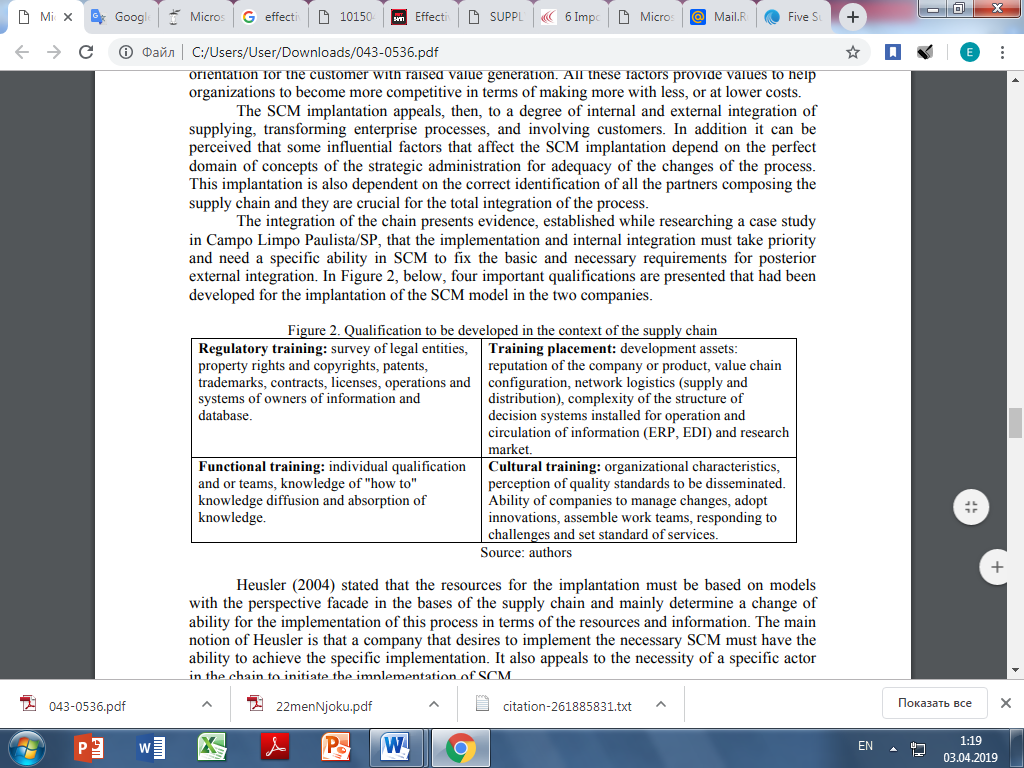 Source: Hamilton Pozo 2013Heusler (2004) expressed that the assets for the implantation must be founded on models with the viewpoint veneer in the bases of the store network and principally decide a difference in capacity for the execution of this procedure as far as the assets and data. The principle idea of Heusler is that an organization that wants to execute the essential SCM must be able to accomplish the particular usage. It likewise requests to the need of a particular entertainer in the chain to start the execution of SCM. This model was tried in two little organizations in Campo Limpo Paulista utilizing an experimental research instrument that contains four primary elements, as appeared in Figure 8, underneath: 1) the implantation of SCM inside the organization; 2) SCM and the exercises; 3) SCM and the inward conditions; and 4) SCM and the conditions in the same manner as the accomplices. The variables of the SCM and the inside conditions and those in like manner are viewed as precursors for the elements of SCM and the exercises that the level of implantation of the SCM in an organization influences legitimately.Figure 7 : Factors implementation of SCM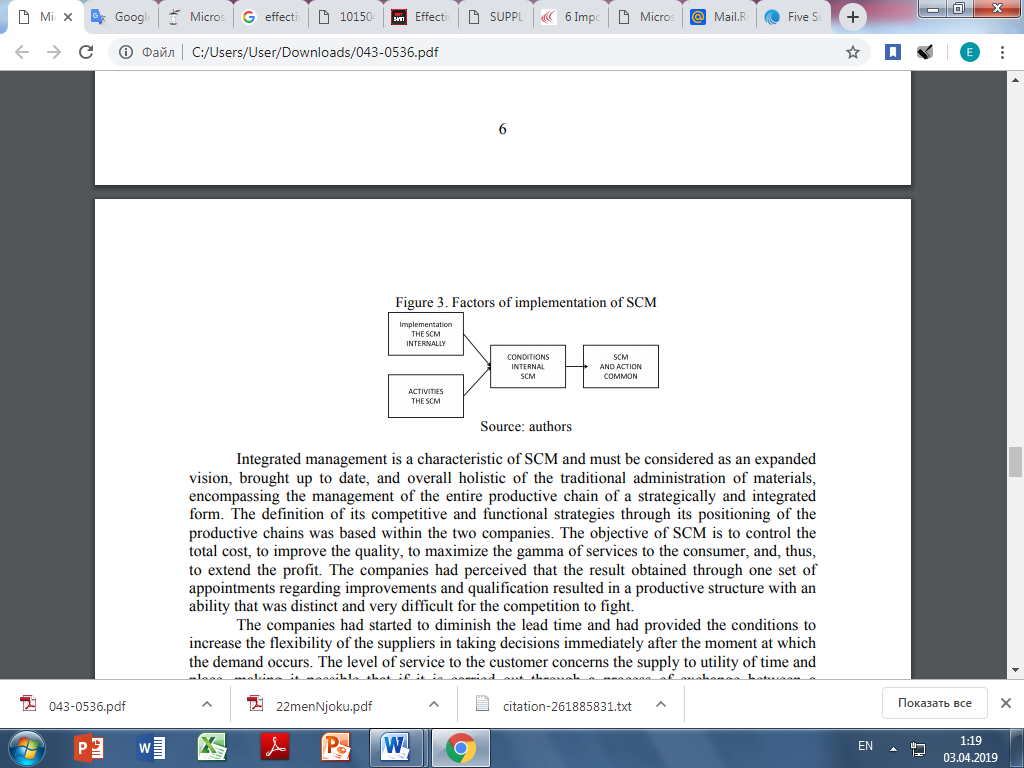 Source: Hamilton Pozo 2013Coordinated administration is a normal for SCM and must be considered as an extened vision, raised to date, and generally speaking comprehensive of the customary   organization of materials, enveloping the administration of the whole gainful chain of a deliberately and incorporated structure. The meaning of its  aggressive and utilitarian techniques through its situating of the profitable chains  was based inside the two organizations. The target of SCM is to control the  complete expense, to improve the quality, to expand the gamma of administrations  to the buyer, and, in this manner, to broaden the benefit. The organizations had seen that the outcome gotten through one lot of arrangements in regards to enhancements and capability brought about a profitable structure with a capacity that was particular and troublesome for the challenge to battle. The organizations had begun to lessen the lead time and had given the conditions to build the adaptability of the providers  in taking choices following the minute at which the interest happens. The dimension of administration to the client concerns the supply to utility of time and spot, making it conceivable that on the offchance that it is helped out through a procedure of trade between a buyer and a sales repit can begin to be increasingly effective. The items had begun to touch base in the hands of the buyers inside the expressed period and holding up time, in this manner expanding the esteem seen by the client; in this manner, the utility of an item is attached to its accessibility and openness. The vital coalitions in the inventory network give fruitful associations, for example, making new items and administrations inside an endeavor; shaping collusions and synchronizing free market activity; creating imaginative responses to the expanding request of the clients for quality, speed, and accommodation; creating new wellsprings of benefit and entering new markets with satisfactory dimensions of hazard; expounding organizations of the sort gain it procures and not just exchange of administrations; utilizing the examination to envision and to surpass the obstruction of potential accomplices; and changing the ability of the organization in regards to new items dependent on the data accessible and the market prerequisites. The outcomes got with the effective associations in the SCM had been the fortress of the relationship of the organizations so as to achieve an upper hand. For any participation to make progress in the market, it is important to act as per each joint gathering on the off chance that it bargains its capacities with a progression of fundamental day by day pay conditions and set up methods, so that the nature of the administration is fulfilled. The related key coalitions in the store network had been founded on angles contended and assessed as the commitment for the accomplices in the addition of the efficiency and benefit of the organizations. The total estimation of the item, help of access to the market, fortress of the activities, addition of the mechanical capability, amplifying of the key focus of execution, increment in the hierarchical capacities, and amplifying of the monetary limit were accomplished for the two organizations. The sharing of the data that had helped all through the coordination of the chain helped the providers more in doing their tasks dependent on increasingly effective arranging. Along these lines, in regards to the measure that the edges had progressed toward becoming smaller each time and the fulfillment of the client had expanded its significance, it is reasonable to create endeavors of participation between providers with the goal that the last customer, through the retailers, can have based information and raised last learning. In this manner, the trade of data between every one of the sorts of organization is a primordial factor for the achievement of accomplishment, which prompts the commitment to embrace propelled frameworks of data. This methodology must, likewise, scan for types of cost decrease in the arrangement of activities that forms the SCM, and Cooke in Queiroz and Cruz (1999) records ten moves that organizations must make to reduce the expenses in the SCM, which the two organizations of the investigation had utilized. Figure 8 underneath demonstrates the prescribed actionsFigure 8: Actions that companies must take to diminish the cost in the SCM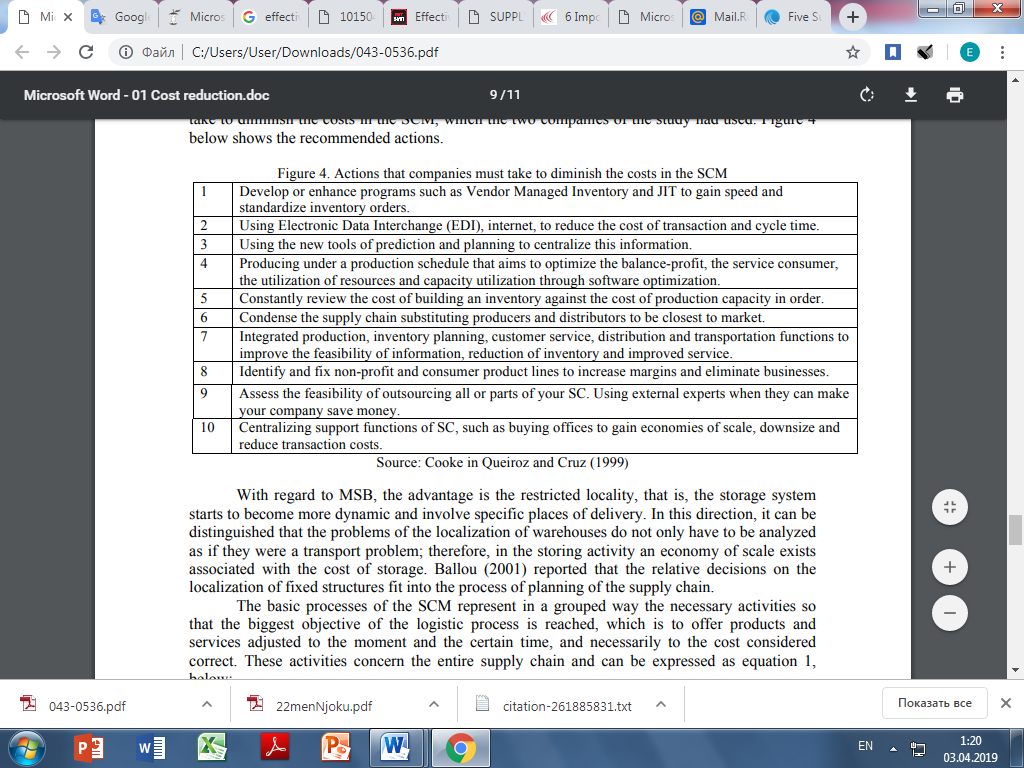 Source: Cooke in Quetiroz   and Cruz (1999)Concerning MSB, the favorable position is the limited area, that is, the capacity framework begins to turn out to be increasingly powerful and include explicit spots of conveyance. Toward this path, it tends to be recognized that the issues of the restriction of stockrooms don't possibly need to be investigated as though they were a vehicle issue; subsequently, in the putting away action an economy of scale exists related with the expense of capacity. Ballou (2001) announced that the relative choices on the confinement of fixed structures fit into the way toward arranging of the store network. The essential procedures of the SCM speak to in a gathered manner the vital exercises with the goal that the greatest target of the calculated procedure is achieved, which is to offer items and administrations changed in accordance with the minute and the specific time, and fundamentally to the cost thought about right. These exercises concern the whole production network and can be communicated as condition 1, underneath: CTL = CE + CP + CPP + HERE + CT + CI (1) where: CTL = Total expense of the coordinations exercises CE = Cost of supply CP = Cost of generation CPP = Cost of the preparing of requests CS = Cost of capacity CT = Cost of transport CI = Cost of information sources The segments of this condition are natives, the specific conditions that make it hard to accomplish the effective administration of the expenses of supply chains. This all out cost must be limited, dealing with the dimension of administration characterized for the organization, based on the necessities of the last client. Different expenses are vectors that influence the circulation waterways and are viewed as roundabout. They infer the outer exercises of the organization, called intermediates, and expect some portion of the dangers and the resultant expenses of the store network.The utilization of these circuitous channels can encourage the progression of the items; hence, these have the state of congregating a few results of various makers, ordinarily in extraordinary volumes, and putting them at the transfer of the shoppers, who in most of times buy little volumes, however a few items and this action of the supply trench are of indispensable significance. Few driving edge firms use coordinations as an aggressive weapon to verify and keep up client unwaveringness. These organizations are increasingly responsive and adaptable, are progressively dedicated to their clients, are progressively mindful of their outcomes, work all the more intimately with their providers, are bound to grasp innovation, and are progressively included with their company's key course. The main edge firms do numerous things unique in relation to different organizations, particularly the about coordinations abilities. Amazing organizations look to increase the value of the items and administrations they showcase, supporting this objective by working a financially savvy coordinations framework . Today, in a time of contracting item life cycles, multiplying product offerings, moving appropriation chains, and evolving innovation, authority of coordinations the executives has turned into a fundamental element of aggressive achievement. The accompanying coordinations related subjects are imperative to expand consumer loyalty for intensity of organizations: on-time conveyance, short lead times, item conveyed in great condition, and powerful treatment of issues. Markets have been changed by such factors as power shifts from corporate purchasers to end clients, the prerequisite for mass customisation, globalization, time, and quality based challenge, propels in innovation, expanding information force, and changing government strategies. To increase upper hand over its opponents, a firm should convey an incentive to its clients through playing out these exercises more proficiently than its rivals or by playing out the exercises in a special manner that makes more prominent separation . A firm can make an upper hand by embracing a vital point of view as for PCs, data and correspondence innovation . Powerful utilization of data innovation and effective production network the executives procedure are viewed as basic variables for authoritative intensity and survival . A significant case of making esteem chain by data innovation among producer and retailer sides is the relationship of Procter and Gamble with Wal-Mart. These two goliaths have built up an organization that has turned into the benchmark for maker retailer connections. The top directors of the two organizations prevailing with regards to changing over that vision into an activity plan, which includes looking at how the organizations could utilize data innovation to build deals and lower cost for the two gatherings. An electronic-information exchange interface empowers P&G to assume liability for overseeing Wal-Mart's stock. P&G gets consistent information by satellite on deals, stock, and costs for various wares at individual Wal-Mart stores. This data permits P&G to foresee the clearance of its wares at Wal-Mart, decide the quantity of rack racks and amount required, and consequently dispatch the requests regularly legitimately from the production line to singular stores. Electronic invoicing and electronic exchange of assets complete the exchange cycle. This framework empowers Wal-Mart to pay P&G in all respects soon after the ware is sold to the end shopper. Data innovation in production network the board makes the success win recommendation of diminished expenses and more prominent incomes for the two gatherings .Another example of overcoming adversity of utilizing store network the executives as an aggressive weapon is the Swedish home furniture retailer IKEA, who runs the world's biggest index based home outfitting requesting framework. The organization's emphasis on low expenses from its providers has two significant ramifications. Initially, the sourcing of parts is generally scattered. Second, the organization orders way in high volumes. The two elements make it basic for IKEA to have an effective framework for requesting parts, coordinating them into items, and conveying them to stores while keeping the expense of stock to least. In the wake of expressing the significance of coordinations and production network the board, it is presently important to think about the meaning of these terms. Some ongoing definition these terms from understood coordinations and store network the executives experts are given here. The coordinations is the procedure of deliberately dealing with the "acquirement, development and capacity of materials, parts and completed stock and the related data courses through the association and its showcasing diverts so that present and future benefit are amplified through the financially savvy satisfaction of requests". A similar creator characterizes the store network the board as "the administration of upstream and downstream associations with providers and clients to convey better client esteem at less expense than the production network in general". The Supply Chain Research Group at the University of Tennessee has characterized the production network the executives as: "the orderly, vital coordination of the customary business works inside a specific organization and crosswise over business inside the store network, for the motivations behind improving the long haul execution of the individual organizations and the inventory network all in all" [6]. One of the notable coordinations creators, Hugos, expresses that "store network the board is the coordination of generation, stock, area, and transportation among the members in a production network to accomplish the best blend of responsiveness and productivity for the market being served" . He likewise sees that there are contrasts between the idea of inventory network the board and the conventional idea of coordinations. As per Hugos, coordinations normally alludes to exercises that happen inside the limits of a solitary association, however supply fastens allude to systems of organizations that cooperate and facilitate their activities to convey an item to advertise . Another definition about contrasts between store network the executives and coordinations is given by Long. Coordinations is getting things to where they should be, yet inventory network the board takes this procedure further by sorting out the general business activities and the way it interfaces with different organizations and arranges progressing calculated capacities. As it were, the point at which you need to get something to a client once, you are doing coordinations. When you are sorting out the organization for continuous calculated capacities, you are more in the domain of inventory network the board . Distributed writing on the store network the executives rotate around the accompanying thoughts: (1) successful obtaining and appropriation, (2) center around long haul connections between exchanging accomplices, and (3) operational coordination of exchanging associations. Organizations in any store network must settle on choices exclusively and on the whole in regards to their activities in five regions: generation, stock, area, transportation, and data . At long last Hugos decides the three stages to use in adjusting your inventory network with your business procedure. The initial step is to comprehend the business sectors that your organization serves. The second step is to characterize the qualities or center capabilities of your organization and the job that the organization can or could play in serving its business sectors. The last advance is to build up the required production network abilities to help the jobs your organization has picked . As it is expressed on the above definitions, the production network the executives idea does not just think of one as organization's expense and benefit objectives, yet the framework all in all. In this manner, when making execution estimations and assessments, it is essential to quantify end clients' fulfillment level because of the esteem given by the entire framework as opposed to estimating viability of a solitary organization. Single quick changes are happening in about all business sectors, providers must be sufficiently adaptable to rebuild their coordinations organize inside a brief timeframe. Store network Competitiveness has been portrayed as a multidimensional and relative idea. The centrality of various criteria of intensity changes with time and setting. Hypotheses and structures must be sufficiently adaptable to coordinate the change with key vital administration forms if their utility is continued practically speaking. In this manner, associations need to deal with their assets and procedures more proficiently than their rivals . In the consequent areas, different significant systems for store network intensity are distinguished and portrayed.3.3 The role of supply chain management in ensuring sustainability and sustainability of industrial productionA manageable store network is one that incorporates proportions of benefit and misfortune just as social and natural measurements.Such a conceptualization has been alluded to as the triple primary concernmoney related, social, and ecological execution.The utilization of triple primary concern is embraced in this report as the meaning of maintainability. Carter and Rogers (2008) express that the triple primary concern is the crossing point of social, ecological, and money related execution. In this manner, for an organization to seek after supportability they can't seek after monetary or social activities in a vacuum. Rather, it is unequivocally suggested that store network administrators connect ecological, social, and money related objectives inside a more extensive technique to guarantee the business seeks after supportability instead of magnanimity. Business achievement can never again be estimated by just money related execution, as different angles are basic to long haul achievement. Specialists, for example, Markley and Davis (2007) talk about how organizations ought be estimated by conventional monetary measures, yet in addition by their social/moral and natural execution. These ideas rotate around the possibility that organizations oversaw and assessed utilizing the triple primary concern may have a superior probability of long haul achievement. Generation organize sensibility is the organization of natural, social and money related effects, and the help of good organization practices, all through the lifecycles of product and undertakings. The objective of creation organize supportability is to make, secure and grow whole deal characteristic, social and money related motivating force for all accomplices incorporated into setting up things and organizations available to be purchased to general society. By consolidating the UN Global Compact models into creation arrange associations, associations can advance corporate reasonability and advance progressively broad sensible improvement targets. There are different reasons why associations start a store arrange supportability adventure. Basic among them is to ensure consistence with laws and rules and to hold quick to and reinforce widespread gauges for sensible business lead. Besides, associations are logically taking exercises that result in better social, financial and environmental impacts since society foresees this and because there are business favorable circumstances to doing all things considered. By managing and hoping to improve regular, social and financial execution and incredible organization all through supply chains, associations act to their most noteworthy preferred standpoint, the interests of their accomplices and the interests of society free to move around at will. In the present globalized economy, redistributing business assignments doesn't mean reappropriating obligations or perilsor that an association's obligation closes once a thing is sold. Driving associations fathom that they have an errand to help out all through the lifecycle of their things and organizations. Stock system sensibility the block is basic to keeping the reliability of a brand, ensuring business rationality and directing operational costs. It is similarly a noteworthy piece of the utilization of the Global Compact guidelines."Maintainability" definitions vary. For the inspirations driving this guide, the definition wraps the business work in keeping an eye on characteristic, social (human rights and work) and corporate organization issues, as verified by the Global Compact's ten principles."Stock system sensibility" is the organization of common, social and money related impacts, and the relief of good organization practices, all through the lifecycles of product and ventures. The objective of stock system supportability is to make, guarantee and grow whole deal common, social and money related motivator for all accomplices drew in with setting up things and organizations available to be purchased to general society. Through generation arrange supportability, associations guarantee the longterm reasonableness of their business and secure a social license to work. The Global Compact urges individuals to associate with suppliers around the ten benchmarks and to advance practical improvement goals as a noteworthy part of their guarantee to the Global Compact, and subsequently to spread extraordinary corporate citizenship practices all through the overall business organize. As the table underneath diagrams,  ten guidelines are moreover unusually appended to   Human RightsPrinciple 1: Businesses should support and respect the protection of internationally proclaimed human rights; andPrinciple 2: make sure that they are not complicit in human rights abuses.Labor Principle 3: Businesses should uphold the freedom of association and the effective recognition of the right to collective bargaining;Principle 4: the elimination of all forms of forced and compulsory labour;Principle 5: the effective abolition of child labour; andPrinciple 6: the elimination of discrimination in respect of employment and occupationEnvironmentPrinciple 7: Businesses should support a precautionary approach to environmenta lchallenges;Principle 8: undertake initiatives to promote greater environmental responsibility;andPrinciple 9: encourage the development and diffusion of environmentally friendlytechnologies.Anti-CorruptionPrinciple 10: Businesses should work against corruption in all its forms, includingextortion and bribery..Organizations can shield themselves from potential production network interferences or deferrals related with providers' human rights, work, ecological and administration rehearses by guaranteeing providers have powerful consistence programs and strong administration frameworks covering every one of the territories of the Global Compact Principles. For organizations who have a solitary hotspot for key sources of info, overseeing dangers is likewise basic to guaranteeing proceeded with access to those assets. Progressively, client and financial specialist desires are driving organizations toward increasingly capable store network the board. Solid administration of social and natural issues can help organizations address reputational dangers. At last, organizations additionally use inventory network supportability to guarantee that their providers can adjust to foreseen fortifying of natural guidelines, stretched out item duty enactment and to diminish potential future obligation. An attention on acknowledging efficiencies in the store network can lessen your organization's supply costs while likewise diminishing the ecological impression of your inventory network, including vitality, water and common and engineered material use, just as improving laborer wellbeing and, inspiration, and profitability. Advantages include: • Strong work and wellbeing and security rehearses which may result in cost effectiveness and improved efficiency • Increased comprehension of key procedures in the inventory network, including common asset the executives and extraction, coordinations and assembling, which empowers better administration and stewardship of assets • More productively planned procedures and frameworks which decrease required sources of info and lower costs Profitability and effectiveness activities require a full comprehension of the distinctive strides of the inventory network and the key social and natural effects and cost drivers. By tending to the underlying drivers of issues through solid correspondence capacities, inside and out comprehension of business drivers and maintainability inclines and shared appraisals and needs for development, organizations can drive upgrades and determine the advantages. Joint effort with providers on maintainability issues can cultivate item advancement. Organizations leaving on such activities have included new highlights and execution qualities to existing items and even created new items. For instance, manageable items may result in less negative ecological effects than conventional items or have improved end of life gathering and transfer alternatives. It is likewise workable for the maintainability of items to be a separating factor and to prompt expanded deals for certain organizations. Having a reasonable vision and targets for your organization's manageable production network program will give guidance for your technique and help to characterize your organization's responsibility. A dream will be a useful measuring stick in assessing the achievement of the program and in distinguishing regions for proceeded with progress. It is significant that the improvement of the organization's vision and goals are advocated from the highest point of your organization. This is basic to guarantee the accomplishment of the program. In addition, to guarantee support from organization pioneers, it is significant for officials and ranking directors from all pieces of the business identified with the inventory network ought to be counseled in this procedure and have a state in the improvement of the organization's vision. Organizations ought to think about how they can incorporate agents from supply the board capacities, for example, acquirement and  tasks just as corporate duty, structure, showcasing, coordinations, quality affirmation, consistence, lawful, HR and condition, wellbeing and security works in making the vision, as every one of these capacities will have a task to carry out in the execution of the maintainable inventory network program. For littler organizations, it is similarly significant that pioneers concur on the vision for feasible supply chains. The yield of the procedure ought to be an announcement of vision and responsibility. As you  build up the announcement, think about what is propelling the organization to put resources into sustainable supply chain managementStore network the board is an irreplaceable piece of a business' supportability program. Knowing the dimension of natural, social, and monetary effect and feasibility of your sellers and clients is winding up progressively basic as all ventures move towards an increasingly manageable future. Government weights are probably not going to be the driver of this change, yet you're now observing corporate weights on providers and sellers. Organizations are endeavoring to work in an increasingly practical way. There's no denying that practicing environmental safety and being naturally agreeable is the method for what's to come. Also, so as to meet the future head on, organizations are making their items or conveying their products or administrations in a manner that doesn't affect the earth, that doesn't exhaust normal assets, that doesn't add to environmental change, that doesn't add to social disparities or foul play, and that as a rule, is done "the correct way". One of the manners in which an organization does this is by taking a gander at their whole assembling procedure (when I state fabricating, I mean anything from an item to an administration), from where the crude materials are gotten, through the whole procedure inside the plant, to the utilization and eventually transfer or recyclability of their item or administration. We may consider this assessing the procedure from "support to support" (thinking past support to grave) or on an "actual existence cycle evaluation" type investigation. Truly, organizations are taking a gander at each part of the way they, and even you, work together. Furthermore, that incorporates things you probably won't consider when you consider supportability. Environmental components, yet in addition things like social variables and financial elements. Clearly, if your crude materials are separated by constrained youngster work in an underdeveloped nation, and your business with that source is propping them up, at that point you're not maintaining a supportable business, regardless of where you're found or what you state. A touch of an extraordinary model, however I think you get the point.  One part of maintaining a reasonable business is your production network. Who do you get your crude materials, your provisions, the things you have to influence your activity to go from? For instance, it could be uncommon earth minerals removed from focal African nations that you use to make electronic segments. Or on the other hand, it could be privately collected vegetables you serve in your café. Or on the other hand, it could be the cleaning items on the rack in your store. Where did those materials originate from, and under what conditions? Organizations vast and little are posing these inquiries about themselves, and their providers. They're taking a gander at making supply chains of top entertainers with a definitive objective of utilizing them to make a superior, all the more naturally stable, and at last increasingly productive organization. Deciding an approach to discover, and making a strategy dependent on how reasonable you need to be, is the substance of feasible store network the board. Basically, you need to work with individuals and organizations that do things the correct way, and stay away from by and large the individuals who don't.  A developing zone of concern is the issue identified with maintainability, where firms  face consistent weight by different partners to seek after monetary additions, yet in addition to address social and ecological contemplations at both authoritative and production network levels .It is imperative to take note of that the activities and conduct of accomplices are significant as their ecological and social effects influence the brand and notoriety  of the central organization at last . There have been a number of legitimate firms, whose picture had been discolored because of examples of their inventory network individuals' works on abusing social or ecological issues. For instance, Apple Inc. was condemned for their Chinese  providers' natural air and water supply contamination with dangerous waste and break in working environment wellbeing and security. So also, the advertised  instance of Nestlé started open concern when one of its palm oil providers upstream in the chain was contributing towards the pulverization of rainforests . The subsequent loss of value and notoriety are regularly hard to switch. The reactions and responses of these organizations have been to set up corporate social duty programs (CSR) inside their networks so as to reestablish their corporate image and notoriety.  These infringement for the most part will in general happen in upstream practices and players,  be that as it may, it is additionally workable for infringement to happen downstream in the chain; such as through ozone harming substance outflows in the dissemination of definite items. Hence, the significance of what partners and shoppers partner with maintainability is vital not exclusively to organizations, yet additionally to the production network. The contextual investigation shows different activities embraced by firms to turn into progressively reasonable in connection to esteem upgrade. In view of the administration overwhelming rationale, esteem is cooperatively made and different assets need to be consolidated to accomplish this esteem (Vargo and Lusch, 2010). This co-making of significant worth along the chain requires an emphasis on accomplishing both firm and partner incentives. Subsequently, we recognize how both maintainability  procedures and offers are between related. Value creation as indicated by Smith and Colgate (2007) can be conceptualized utilizing four classes: utilitarian/instrumental, experiential/indulgent, representative/expressive and cost/penance – where maintainability lies some place between the experiential/decadent, emblematic/expressive modes . In light of the meetings with administrators in different firms, our discoveries delineate that manageability gives elusive advantages through upgraded notoriety, decreased costs and furthermore improved deals (Lo 2014) furthermost downstream in the chain. While the prizes are esteemed as minor upstream (particularly with the low net revenues by wheat ranchers), it is the downstream players that receive the vast majority of these rewards and improved notoriety. As we propose prior, central firms drive feasible practices in their supply chains for vital reasons, for example, keeping up brand picture, empowering new market section furthermore, setting industry guidelines and to improve esteem. As organizations look to accomplish maintainable results, partners would need to know the basis of asset mixes and portions, and observe how this makes esteem. We advocate that a significant concern is to understand the customer esteem that would at last guide the assets what's more, objectives of a store network. This regularly gets ignored when associations become excessively centered around operational efficiencies and gainfulness. Subsequently, it is the job of the central firm to understand this esteem and take extra ventures to implant this into the incentive and work cooperatively with providers and clients at numerous dimensions to accomplish ideal outcomes  for all individuals in the inventory network.4. The real and prospective role of joint application of the JIT system and supply chain management in the development of the industrial sector of Azerbaijan.4.1  The main directions of the application of JIT system in supply chain management in industrial companiesThe speed of request conveyance is an undeniably inspected part of inventory network the executives, especially with continually extending purchaser requests for same-and 24 hour conveyance and different highlights. In the nick of time (JIT) conveyance is a stock administration system that encourages speedier request satisfaction with specific applications in crude materials requests and assembling. Since creation for without a moment to spare conveyance happens just for explicit client orders, in the nick of time benefits are fairly in reverse from typical production network satisfaction in the manner that merchandise are pulled through the store network versus pushed through. Along these lines, the generation procedure possibly starts when a client put in a request, and stock is just conveyed as-required. By lessening the measure of materials held in stock, JIT conveyance can help improve benefits. In the nick of time benefits include the way toward creating and conveying completed products at the time they are required available to be purchased, halfway completed merchandise at the time required for gathering into completed products, parts and segments required for incompletely completed products, or materials that are should have been made into those parts. Production network get together and bundling activities don't store the materials in on location distribution centers; the materials are gotten just when they are prepared to be actualized into active requests. In this manner, in the nick of time coordinations permits production network the board organizations to save money on stock expenses and permit progressively usable space in their distribution centers for segments that are requested all the more dynamically. While in the nick of time conveyance empowers production network organizations to decrease their expenses for stock stockpiling and the executives, it presents an elective test of precisely determining interest. Request anticipating is auxiliary to meeting client desires, and the present clients (be they the end buyer or business clients that serve the end customer) esteem adaptability and responsiveness to a wonderful degree. It's insufficient to make forms progressively effective when attempting to decrease costs. For instance, numerous clients welcome the without a moment to spare stock organization's capacity to send extra supplies on tight due dates (especially when a conveyance wasn't planned ahead) or oblige fast interest changes. With the goal for it to be fruitful, without a moment to spare conveyance requires a very responsive, adaptable inventory network. By the day's end, the smooth progression of merchandise through the production network is a definitive objective while using JIT conveyance, trailed by the targets of keeping up negligible stock and conveying orders on-schedule. So as to accomplish these objectives, the straightforward and serious progression of data among purchasers and dealers is essential. This relationship is just accomplished by choosing providers cautiously, at that point keeping up a decent connection among them and the client. The way to keeping up great provider client connections is boundless between organization data sharing since constraints will impede the advancement of JIT among inward and outer gatherings. Subsequently, the idea of without a moment to spare conveyance might be a positive advance for less dynamic supply chains, empowering them to take on the more responsive and community tasks required to support fruitful in the nick of time benefits. By ascertaining that packed lead time and diminishing the expense of conveying a wellbeing stock, you will probably concoct an appealing projection. In the nick of time techniques seem to give the guarantee of less fatty lead times and lower stock expenses, notwithstanding, think about the aberrant expense of keeping up the frameworks and interchanges to recognize what materials and parts should be conveyed without a moment to spare. At the point when there's a generation issue or quality issue that impacts supply or an interest spike that all of a sudden makes a short supply situation, Just In Time strategies can cause startling and unbudgeted expenses to surpass those unique projections. At the point when Just In Time fizzles, the facilitate expenses and the effect on different items, creation lines, and client request can have an extreme negative effect on business tasks. As a rule, in view of the need to respond to a disappointment in Just In Time rehearses, providers should forfeit client supply for either different items or different clients totally. In those cases, the shrouded expenses of Just In Time are difficult to gauge, however after some time have caused numerous organizations and production network associations to shun Just In Time as a reasonable operational procedure. The objective of any advanced production network is to convey to your clients what they need when they need it - and achieve that by spending as meager cash as would be prudent. Without a moment to spare is only one device that some store network experts use to complete that. Be that as it may, the choice is yours. Without a moment to spare - when it works effectively - can pack time and decrease cost. It's up to you, your client and your providers to make it work right. There are various issues that should be viewed when an association in a JIT domain as appeared in the figure above and these should be handled all around cautiously while guaranteeing that the JIT framework in an association works in the most ideal way. A portion of the issues as featured above incorporate on-time conveyance, estimating, stock administration and lead time. The providers, while handling with a JIT fabricating firm, need to keep a mind the requests that they get and they ought to guarantee auspicious conveyance.Matson and Matson (2007), talk about the way that a ton of issues are made by the part of estimating. On the off chance that the determining isn't done precisely and through thorough examination, there are a ton of issues made, for example, stock lack, delays in conveyance, overabundance stock, longer lead-time and numerous different issues related with work and the entire production network would be exasperates enormously. Subsequently, all together for a JIT domain to work in an amazingly powerful manner, the above issues should be handled so the expenses are limited and the store network works successfully with all the production network accomplices/zones oversaw fittingly. Molenkopf, Stolze, Tate and Ueltschy (2010) features the worries with respect to the environmental change, contamination, non sustainable assets, nature alert and each ecological contemplations which are in focal point of creation and hover of consideration all through the whole world. It is expanding the power connected on the natural administration in light of the fact that on occasion associations endeavor to cut expenses in item advancement at the expense of condition. Such a significant number of firms are currently joining condition amicable practices that are taking a JIT thought of production network the executives which underpins solid condition. The figure is showing the rising locale and field of green, lean and store network around the world. It is portraying the firm holding, crossing point and deviation and is demonstrating an establishment for future natural inquires about in without a moment to spare generation. In Sarkis and Zhu's  states that ecological concern is significant for supervisors in light of clarifications going from regulative and official understanding, to open detecting, quality, and contender advantage yet Sarkis and Zhu's  question the extent of "JIT" benefits and talks with practical person thought, According to him the advantages picked up from in the nick of time, harms the earth as opposed to giving advantages that different procedures may. There has been broad research done on the JIT zone in a production network and it demonstrates that it is a standout amongst the most significant parts of store network the board. It empowers an organization to guarantee that it doesn't bring about pointless expenses of holding stock and gives a powerful system to deal with its assembling rehearses. It likewise makes it simple for the retailers to fulfill client needs and furnish them with what they need as JIT is basically useful in draw frameworks. Other than this, there are a ton of issues that should be investigated while having JIT set up as there are a great deal of prerequisites for this framework to work productively. Research demonstrates that JIT's frame of reference is presently expanding past simply the assembling organizations and is additionally obvious now in the administration segment. Issues like morals and condition have been featured in a roundabout way identified with JIT, yet presenting a worldwide visual percept and highlight to lean-green activities make an expansion to the intricacy stealing away the inventory network due to administrative deviations and contrasts over the globe. In spite of the fact that there has been expansive writing on condition however inquire about on those methodologies has not yet turned out and, thus more research should be done as it is where CSR and supportability are the trendy expressions. In spite of the fact that the use of JIT has been focused on assembling tasks, material taking care of and capacity, and provider conveyances, its standards can be reached out all through the inventory network. JIT strategies have demonstrated very effective in improving and streamlining the material production network and the data streams which plan and control it – Christopher (1992) 1 referenced accomplishing world class execution through calculated reconciliation in the store network. JIT System has various ramifications for coordinations administrators.1.Transportation turns into a considerably progressively indispensable part of coordinations under a JIT System. That implies inventory network need shorter, progressively reliable travel times and increasingly modern interchanges. 2.Legitimate usage of JIT necessitate that the firm completely coordinate all coordinations exercises. Many exchange offs are required, however without the coordination given by incorporated coordinations the board, JIT can't be completely actualized. 3.Warehousing accept an extended job as it expect the job of solidification of office rather than storeroom.When all is said in done, JIT produces benefits for firms in four noteworthy zones: improved stock turns, better client administration, diminished distribution center space, and improved reaction time. Other explicit advantages are: 1.Profitability enhancements and more noteworthy control between different creation stages. 2.Reduced crude materials, work in advancement, and completed products stock. 3.A decrease in assembling process durations. 4.Significantly improved stock turnover rates. 5. Lessen dispersion costs. 6.Lower transportation costs. 7.Improved nature of provider items. 8.Decreased number of transportation bearers and providers4.2 Perspectives on Implementation of the JIT System to Improve the Efficiency and Competitiveness of Azerbaijani Industrial CompaniesIt is crucial that Azerbaijan's industrial companies adapt to new economic conditions under changing global conditions. It is very important to switch to more flexible and optimal management systems as a result of ever-increasing competition and innovative changes. It is particularly important to pay domestic demand and increase the export potential of industrial companies in Azerbaijan, where traditional industry sectors are developing. The study and application of the JIT system implemented by developed countries in the 20th century, in large scale, will ensure the development of the Azerbaijani industrial sector. Application of modern forms of supply chain management systems by our major industrial companies opens up opportunities for them in domestic and foreign markets. Small and medium-sized enterprises face difficulties in implementing these systems.The complex organization of the JIT application by Azerbaijani industrial companies can be more effective with a detailed study of this system and adaptation to national production systems. The main problems here are the lack of information about this system by companies and the lack of interest in companies operating in the domestic market. One of the other issues raised during the surveys is the problem of coordinating the supply chain with the JIT system. Most industrial enterprises operating in Azerbaijan operate in the food sector and the mass form of production is used, which, in turn, indicates a great need for additional warehousing and reducing costs. One of the main advantages of JIT application is reducing warehousing and procurement costs, and the complex application of this system will play an important role in reducing the major losses in the industrial sector. The presence of a reflection on promoting the transition to economical road mapping strategies can be the basis for the state to support national firms in this area. Here, one of the other examples is the lack of personnel reserve for the implementation of the JIT system. One of the key areas is the formation of staff who are deeply aware of this system and who can apply them to all the processes in industry.When analyzing international experience, JITs are not only a process of production, but all business processes, which requires a comprehensive approach. A comprehensive approach to the JIT system should be applied to a comprehensive approach to all areas of our industry firms to apply it to all processes. Increasing the efficiency and competitiveness of Azerbaijani industrial firms will greatly increase the export potential of the country's industrial sector, of course, it is important not only to introduce JITs, but also other modern mechanisms. The JIT application will enable the Azerbaijani industrial companies to enjoy the following advantages.Cost reductionEscape from basic lossesIncreasing Corparative TrustMore flexible market activitiesOptimization of production processOrder-based production organizationSupply chain operational efficiency Of course, the introduction of the JIT system requires immediate maintenance of the expected benefits for each firm, while the JIT transition from the industrial companies also requires their other processes to be adapted to this system. The cost and diversification of key 2 factors in ensuring competitive advantage can be further enhanced during JIT application. Integration of export-oriented national industrial companies into global markets requires their own supply chains to be adapted to this system. In our opinion, the activities carried out by our industrial companies require their acceleration to the JIT system and the number of companies implementing the system is increasing. The essential favored point of view of J.I.T is extra cost from quickening stock turnover. The firm can ensure the stock supply lands in a standard time while in a comparative time decreases stock holding costs, for instance, warehousing and limit cost. It suggests firms can use the proportion of organization's capital by freeing capital for other use or cutting down the working income to back stock. Accordingly, this will bolster the organization's profitability.IiI This may help the associations with getting free of bounty unused inventories that it needs to limit against pay or esteem low to sell. This could be seemed most perfect circumstance; organizations and thing are delivered exactly when required accessible to be bought and never anytime put into stock. In a development to the cash sparing preferences, J.I.T may help firms to improve items quality. The flawed rough material can be seen away instantly since the stock enters legitimately to the age technique instead of warehoused. The blemished parts similarly can be pursued to the supply source and fixed before continuously harmed things are conveyed. In case the inadequate parts experience warehousing before creation will empowers various defective parts to be conveyed before an issue is seen. Also, J.I.T may construct highlight on close coordination among suppliers and firms to support the association among generation and arrangements levels and stock, by then diminishing passing on expense. It is huge that the business informs suppliers in regards to inventories essentials ahead with respect to time, and that suppliers, in their turn, pass on materials of the required quality at the particular events. Failure to do all things considered would incite a withdrawal of age or supply to customers and could be all around over the top. Supplier would similarly get advantage from comfortable relationship that enables them to design their very own age to that of their customers. This ought to suggest that among supplier and customer there should be a net saving in the proportion of inventories to held, regarding that would apply were J.I.T not in movement. JIT systems are regularly associated with automated reason for offer structures so stock measurements can be checked and kept up through customized reordering systems to restrict the amount of out-of-stock things in a store. (Dun and Bradstreet Credibility Corp, 2011) J.I.T can ensure age arranging and work hour is dependable with intrigue. If there is any sudden changes on the enthusiasm of things in the market, firms can react promptly by reduce the measure of finished thing. Workers in like manner don't have to work is there is no enthusiasm for explicit product at the time. It may dodge firms structure overproduction that may show up as an abuse of capital. With J.I.T structure, delegates with multi capacities are used even more capably. Delegates are required to being set up for work on different bits of the collecting side empowers firms to trade pros where they are required. Laborers should undoubtedly work particular machine dependent upon creation essential. Consequently, this may extend benefit and flexibility of the associations in progress line. There is a longing for J.I.T that the amassing methodology will work at the most outrageous adequacy. This infers there will be no age breakdowns and the covering and limit times of things influenced will to be discarded, as simply that time spent may be hard to achieve, they do make a culture that is focused on the mission for wonderfulness and quality. Finally, J.I.T may in like manner reduce set-up times in conveyance focus basically in the creation line. The associations may totally utilize the perfect open door for others reason, for instance, improve their essential concern, creation capability, and focus on zones that need improvement. There are moreover some building up instruments to help on reducing set-up times, for instance, "Single Minute Exchange of Die" (SMED) that may change over the age method from thing A to thing B in a brief time allotment. A column of favorable circumstances goes inside for an organization in the event that it presents a jit/jis generation, as the total arrangement of creation goes connected at the hip with the customers' solicitations. By synchronizing and streamlining all procedures and by dropping stockpiling time the sit back of the material can be incredibly eliminated by which efficiency is expanded. Each and every procedure gets increasingly straightforward and the measure of holding diminishes and that consequently prompts a decline of the expenses for capital responsibility separately to the flowing resources and at last to the ascending of the ROI (Return on Investment). Along these lines the organization encounters a definitive favorable position with respect to the expenses contrasted with contenders which don't deliver in the jit/jis way. Hence the now left-over spaces can be utilized generally and the threat of items away getting to be out of date or harmed is removed as creation is dependably available to come back to work. Communicated in numbers an empiric investigation in jit creation and conveyance in 172 European organizations has appeared by the presentation of jit generation a decrease of the way to entryway time by 60-90%, a decline of stock by half, a decrease of capacity and transport costs by up to 20%, just as an improvement in quality, in adaptability in amount and profitability by more than 25 %, which approaches a decrease of the all out expenses by around 8-12%. The clients of a jit/jis creating organization hence benefit from generally increasingly moderate merchandise, better administration just as higher quality and the outside providers benefit in the event of an outer jit/jis procuration from institutionalized procedures just as longterm contracts.5. CONCLUSIONS AND RECOMMENDATIONSMy research shows that there are  different definitions related to JIT production. Some definitions, the system is limited to the reduction of inventories only. However, more meaning  should be considered. JIT not only in manufacturing-related activities, but also in materials from procurement to storage, from maintenance to engineering design, from sales to top management it is also effective in other areas of the production system. JIT , all time important in business efficiency through prevention and elimination of resource and resource losses is a strategy that aims to measure and continuously improve. In short, the philosophy of JIT minimum cost with the participation of the units and ensure the highest customer satisfaction aims to improve. JIT Production is the approach to produce the required amount of the required product is a material management system that requires the presence of  zero inventory . It is a system that utilizes the least costly, cheapest and error-free production, least wastage, and all production factors in the most flexible way and utilizes all of the potentials.The main purpose of JIT is to improve the quality, cost and delivery performance at the same time by increasing the production speed and reducing the flow time. It aims to reduce scraps, overproduction, stocks, waiting times of machines and machines, operations that do not create added value, and unnecessary material handling. According to the organization, JIT has a capacity to adapt to increase the product quality and production efficiency by strengthening the competitiveness of the enterprise in the market. JIT  is also a production and inventory control system where materials are purchased and produced as desired to meet actual customer requirements. As the name suggests, it is the idea of acquiring inventories and giving them to production at the desired time. The JIT system allows businesses to minimize intermediate inventory levels, reduce demand fluctuations, achieve a smooth production flow, increase control efficiency by providing on-the-spot control, and reduce waste, production system. For a successful JIT  application, the company should first believe in the benefits of JIT system and take steps in this direction. The JIT system simplifies not only the production processes of the enterprises but also the accounting systems and supports the executives to make the right decisions. This situation allows companies that implement this system to leave their competitors behind when competition is so intense. In today's competitive environment, the importance of quality and efficiency is increasing It should not be ignored that the JIT method is an indispensable added value tool for both the companies and the economies of the country. The JIT idea today used in  the Far East and in various European and American firms. But in most industrial enterprises operating in Azerbaijan operate in the food sector and the mass form of production is used, which, in turn, indicates a great need for additional warehousing and reducing costs. The presence of a reflection on promoting the transition to economical road mapping strategies can be the basis for the state to support national firms in this area. Here, one of the other examples is the lack of personnel reserve for the implementation of the JIT system. One of the key areas is the formation of staff who are deeply aware of this system and who can apply them to all the processes in industry.When analyzing international experience, JITs are not only a process of production, but all business processes, which requires a comprehensive approach. A comprehensive approach to the JIT system should be applied to a comprehensive approach to all areas of our industry firms to apply it to all processes. Increasing the efficiency and competitiveness of Azerbaijani industrial firms will greatly increase the export potential of the country's industrial sector, of course, it is important not only to introduce JITs, but also other modern mechanisms. It is very important to switch to more flexible and optimal management systems as a result of ever-increasing competition and innovative changes. It is particularly important to pay domestic demand and increase the export potential of industrial companies in Azerbaijan, where traditional industry sectors are developing. The study and application of the JIT system implemented by developed countries in the 20th century, in large scale, will ensure the development of the Azerbaijani industrial sector. Application of modern forms of supply chain management systems by our major industrial companies opens up opportunities for them in domestic and foreign markets. Small and medium-sized enterprises face difficulties in implementing these systems.The complex organization of the JIT application by Azerbaijani industrial companies can be more effective with a detailed study of this system and adaptation to national production systems. The main problems here are the lack of information about this system by companies and the lack of interest in companies operating in the domestic market. One of the other issues raised during the surveys is the problem of coordinating the supply chain with the JIT system. However, the use of this philosophy in the globalizing era will stimulate our economy to integrate into the world market with a fast growth rate.6. References:AKBEN, I., AVŞAR, O. G. İ. İ. (2017). “Dijital Tedarik Zinciri ve Bulut Bilişim”, 1.Uluslararası El Ruha Sosyal Bilimler Kongresi, 8-12 Kasım - Şanlıurfa, pp.104-113.Ballou, R.H.(2001). Gerenciamento da cadeia de suprimentos: planejamento, organização e logística empresarial. Porto Alegre: Bookman.Bechtel, C., & Jayaram, J. (1997). Supply chain management: A strategic perspective. The International Journal of Logistics Management, 8, 15-34. Chen, I. J., & Paulraj, A. (2004). Towards a theory of supply chain management: The constructs and measurements. Journal of Operations Management, 22(2), 119-150. Christopher, M. (1985). Logistics and supply chain management: Creating value-adding networks. London, UK: Prentice Hall.Croom, S., Romano, P., & Giannakis, M. (2000). Supply chain management: An analytical framework for critical literature review. European Journal of Purchasing & Supply Management, 6(1), 67-83. Ellram, L. M., & Cooper, M. C. (2014). Supply Chain Management: It's All About the Journey, Not the Destination. Journal of Supply Chain Management, 50(1), 8-20.Forrester, J. W. (1961). Industrial dynamics. Cambridge, MA: MIT Press.Forrester, J. W. (1961). Industrial dynamics. Cambridge, MA: MIT Press.GNIMPIEBA, Z. D. R., NAIT-SIDI-MOH, A., DURAND, D., FORTIN, J. (2015). “Using Internet of Things Technologies for a Collaborative Supply Chain: Application to Tracking of Pallets and Containers”, Procedia Computer Science, Vol. 56, pp. 550-557.Gunasekaran, A. (1999). Improving productivity and quality in manufacturing organizations. International Journal of Production Economics, 59, 77–84.Halldórsson, Á., Larson, P. D., & Poist, R. F. (2008). Supply chain management: A comparison of Scandinavian and American perspectives. International Journal of Physical Distribution & Logistics Management, 38(2), 126-142. Harland, C. M. (1996). Supply chain management: Relationships, chains and networks. British Journal of Management, 7(S1), S63-S80Heckert, J. B., & Miner, R. B. (1940). Distribution costs: New York, NY: Ronald Press.Heusler, F.(2004). Implementierung von Supply Chain Management: Kompetenzorientierte Analyse aus der Perspektive eines Netzwerkakteurs. Wiesbaden, Germany: Deutscher UniversitätsverlagIVANOV, D., SOKOLOV, B., IVANOVA, M. (2016). “Schedule Coordination in Cyber-Physical Supply Networks Industry 4.0”, IFAC-PapersOnLine, Vol. 49, Issue 12, pp. 839-844.La Londe, B. J., & Masters, J. M. (1994). Emerging logistics strategies: Blueprints for the next century.Lewis, W. A. (1957). International Competition in Manufacturers. The American Economic Review, 47(2), 578-587.LOU, P., LIU, Q., ZHOU, Z., WANG, H. (2011). “Agile Supply Chain Management over the Internet of Things”, In Management and Service Science (MASS), 2011 International Conference on, IEEE, pp. 1-4.Mentzer, J. T., DeWitt, W., Keebler, J. S., Min, S., Nix, N. W., Smith, C. D., & Zacharia, Z. G. (2001). Defining supply chain management. Journal of Business Logistics, 22(2), 1-25. Oliver, R. K., & Webber, M. D. (1982). Supply-chain management: Logistics catches up with strategy. In M. Christopher (Ed.), Logistics: The strategic issue (pp. 63-75): London, UK: Chapman & Hall.PANG, Z., CHEN, Q., HAN, W., ZHENG, L. (2015). “Value-Centric Design of the   Internet-of-Things Solution for Food Supply Chain: Value Creation, Sensor   Portfolio and Information Fusion”, Information Systems Frontiers, Vol. 17, Issue 2, pp. 289-319.Porter, M. E. (1985). Competitive advantage (vol. 15). New York, NY: Free PressTan, K. C. (2001). A framework of supply chain management literature. European Journal of Purchasing & Supply Management, 7(1), 39-48. Toyoda, E. (1987). Toyota: First fifty years in motion. Tokyo: Kodansha International.VERDOUW, C. N., WOLFERT, J., BEULENS, A. J. M., RIALLAND, A. (2016). “Virtualization of Food Supply Chains with the Internet of Things”, Journal of Food Engineering, Vol. 176, pp. 128-136.XU, L. D. (2011). “Information Architecture for Supply Chain Quality Management”, International Journal of Production Research, Vol. 49, Issue 1, pp. 183-198YAN, B., HUANG, G. (2009). “Supply Chain Information Transmission Based on RFID and Internet of Things”, In Computing, Communication, Control, and Management, CCCM 2009. ISECS International Colloquium on, IEEE, Vol.4, pp. 166-169.Zeng, A.Z., & Pathak, B.K. (2003). Achieving information integration in supply chain management through B2B e-hubs: concepts and analyses. Industrial Management and Data Systems, 103 (9), 657–665Zimmer, K. (2002). Supply chain coordination with uncertain just-in-time delivery. International journal of Production Economics, 77(1), 1–15.Jaskanwal Singh Mand et al., 2013. International journal of Management Research and Business Strategy Jörn Schönberger Dmitry Ivanov “Basics of Supply Chain and Operations Management”  2017AuthorsDefinitions	Mentzer et al. (2001, p. 18) “…the systematic, strategic coordination of the traditional business functions and the tactics across these business functions within a particular company and across businesses within the supply chain, for the purposes of improving the long-term performance of the individual companies and the supply chain as a whole.”Monczka, Trent and Handfield (1998, as cited in Mentzer et al., 2001, p. 6)SCM requires traditionally separate material functions to report to an executive who is responsible for coordinating the entire materials process. It also requires joint relationships with suppliers across multiple tiers. SCM is a concept, “whose primary objective is to integrate and manage the sourcing, flow, and control of materials using a total systems perspective across multiple functions and multiple tiers of suppliers”.Harland (1996, p. S64)“…management of a network of interconnected businesses involved in the ultimate provision of product and service packages required by end customers.”Berry, Towill and Wadsley (1994, p. 20)“Supply chain management aims at building trust, exchanging information on market needs, developing new products, and reducing the supplier base to a particular OEM [original equipment manufacturer] so as to release management resources for developing meaningful, long term relationship.”La Londe and Masters (1994, p. 38)SCM entails “…two or more firms in a supply chain entering into a long term agreement; … the development of trust and commitment to the relationship; … the integration of logistics activities involving the sharing of demand and sales data; … the potential for a shift in the locus of control of the logistics process”.Christopher (2005, p. 17)“…network of organizations that are involved, through upstream and downstream linkages, in the different processes and activities that produce value in the form of products and services in the hands of the ultimate consumer.”Ellram (1991, p. 13)“A network of firms interacting to deliver product or service to the end customer, linking flows from raw material supply to final delivery.”Stevens (1989, p. 3)“The objective of managing the supply chain is to synchronize the requirements of the customer with the flow of materials from suppliers in order to effect a balance between what are often seen as conflicting goals of high customer service, low inventory management, and low unit cost.”Jones and Riley (1985, p. 16)“…deal[s] with the planning and control of total materials flow from suppliers through end-users.”Evolution stageKey authorsMain ideasSupply chain awareness Houlihan (1987), Jones and Riley (1985), Novack and Simco (1991), Oliver and Webber (1982)Recognises the chain of functions through which materials flow from suppliers to end users. Maintains that this chain of functions should be managed.Linkage/logisticsScott and Westbrook (1991), Turner (1993)Deals with the actual linkages among the functional areas, such as suppliers, production and distribution. The focus is on how the sequence of functional linkages can be exploited for competitive advantage.InformationTowill, Naim and Wikner (1992)Emphasises the bilateral information exchange between supply chain members.Process integrationCooper and Ellram (1993), Ellram and Cooper (1990)Focuses on the integration of the key business processes, regardless of the configuration of functional areas, in order to satisfy ultimate customers.Seamless supply chain (relational and process integration)Childerhouse (2002), Stevens (1989)Stresses holistic inter- and intra-organisational integration in terms of both processes and relationships.